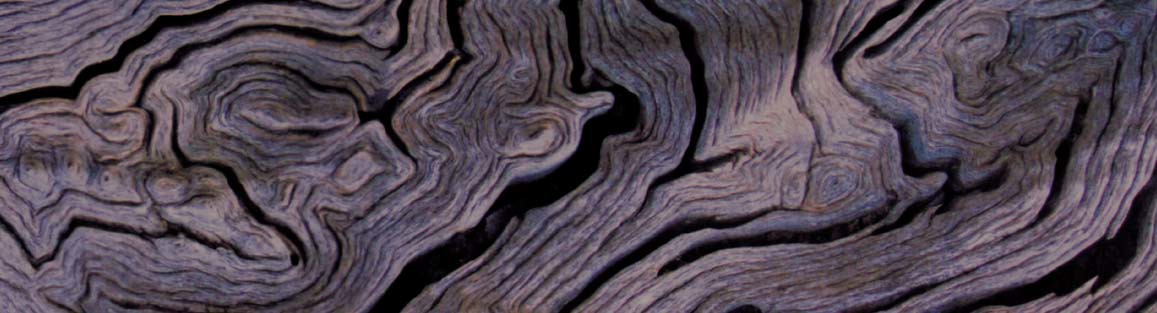 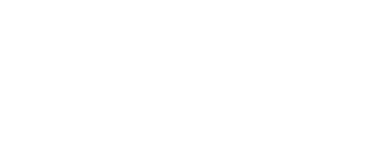 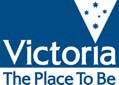 EVC/Bioregion Benchmark for Vegetation Quality AssessmentVictorian Riverina bioregionEVC 3: Damp Sands Herb-rich WoodlandDescription:A low, grassy or bracken-dominated open woodland to 15 m tall with a large shrub layer and ground layer rich in herbs, grasses, and orchids. Occurs on sandy lunettes with underlying water seepage on moderately fertile, deep sandy or loamy topsoils.Tree Canopy Cover:Ecological Vegetation Class bioregion benchmarkwww.dse.vic.gov.au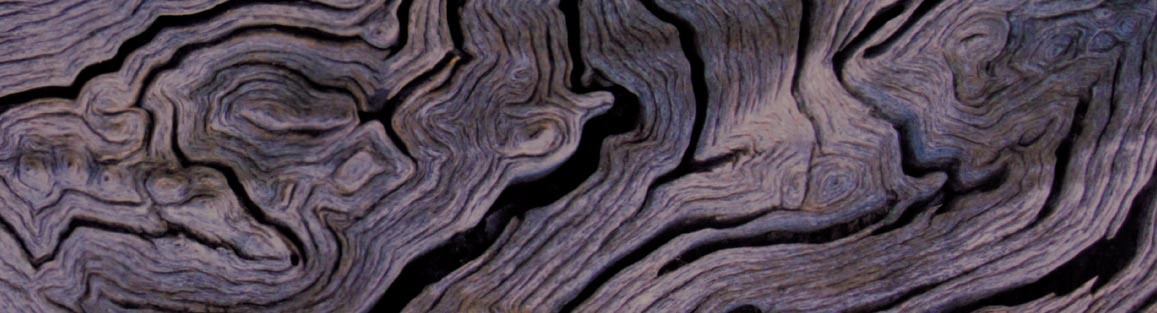 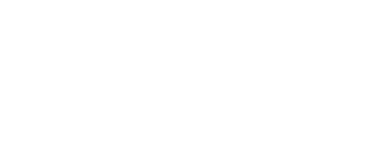 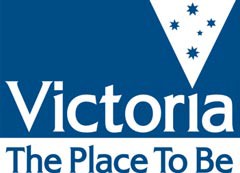 EVC/Bioregion Benchmark for Vegetation Quality AssessmentVictorian Riverina bioregionEVC 18: Riparian ForestDescription:A tall forest to 30 m tall along river banks and associated alluvial terraces with occasional occurrences in the heads of gullies leading into creeks and rivers. Soils are fertile alluvium, regularly inundated and permanently moist. Dominated by tall  eucalypts, but also has an open to sparse secondary tree layer of wattles and scattered dense patches of shrubs, ferns, grasses and herbs.Tree Canopy Cover:Ecological Vegetation Class bioregion benchmarkwww.dse.vic.gov.au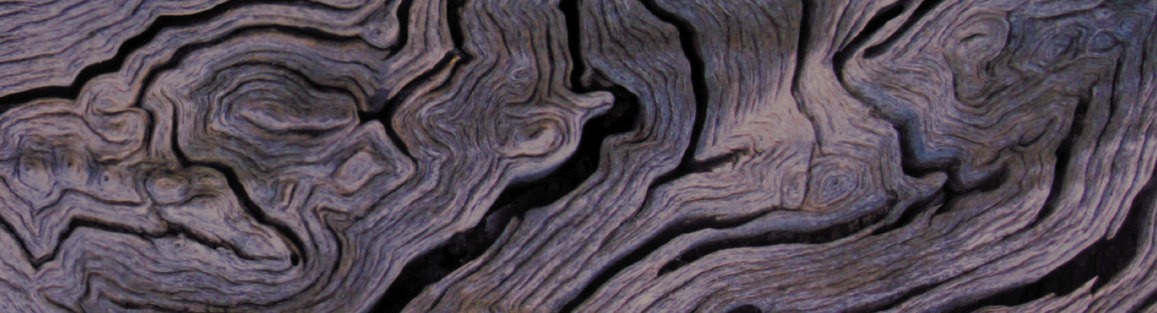 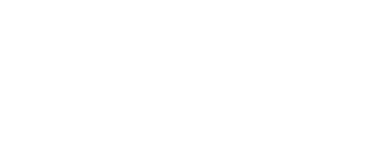 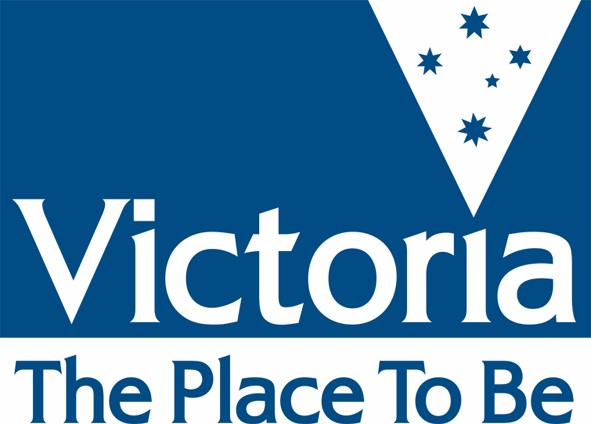 EVC/Bioregion Benchmark for Vegetation Quality AssessmentVictorian Riverina bioregionEVC 19: Riparian ShrublandDescription:Medium to tall shrubland to 8 m tall occurring on rocky substrates of major streams and banks and channels of rocky creeks and along perennial streams in gorge tracts. Able to withstand frequent flooding or regenerate rapidly after such disturbance and often forming dense thickets along the stream's edge during long periods without flooding. Emergent trees may be irregularly scattered throughout but tend to be restricted to the banks of the rivers and creeks. Sedges and rushes common to riparian environments dominate the understorey as well as an array of herbs and grasses including many ephemeral species which survive on the bare sands or in rock crevice.Canopy Cover:Ecological Vegetation Class bioregion benchmarkwww.dse.vic.gov.auEVC/Bioregion Benchmark for Vegetation Quality AssessmentVictorian Riverina bioregionEVC 20: Heathy Dry ForestDescription:Open eucalypt forest to 20 m tall. Grows on shallow, rocky skeletal soils on a variety of geologies and on a range of landforms from gently undulating hills to exposed aspects on ridge tops and steep slopes at a range of elevations. The understorey is dominated by a low, sparse to dense layer of ericoid-leaved shrubs including heaths and peas. Graminoids and grasses are frequently present in the ground layer, but do not provide much cover.Tree Canopy Cover:Ecological Vegetation Class bioregion benchmarkwww.dse.vic.gov.au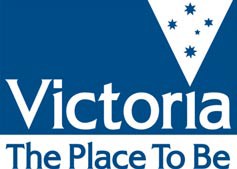 EVC/Bioregion Benchmark for Vegetation Quality AssessmentVictorian Riverina bioregionEVC 21: Shrubby Dry ForestDescription:Occurs on a range of geologies on exposed aspects such as ridge-lines and medium to steep upper slopes, often in high rainfall areas and on shallow infertile soils. The overstorey is an open forest to 25 m tall characterised by the diversity and variability of the eucalypts. The understorey often lacks a secondary tree layer but contains a well-developed medium to low shrub layer.  The ground layer is often very sparse with tussock-forming graminoids being the dominant life form.Tree Canopy Cover:Ecological Vegetation Class bioregion benchmarkwww.dse.vic.gov.auEVC/Bioregion Benchmark for Vegetation Quality AssessmentVictorian Riverina bioregionEVC 22: Grassy Dry ForestDescription:Occurs on a variety of gradients and altitudes and on a range of geologies. The overstorey is dominated by a low to medium height forest of eucalypts to 20 m tall, sometimes resembling an open woodland with a secondary, smaller tree layer including  a number of Acacia species. The understorey usually consists of a sparse shrub layer of medium height. Grassy Dry Forest is characterised by a ground layer dominated by a high diversity of drought-tolerant grasses and herbs, often including some fern species.Tree Canopy Cover:Ecological Vegetation Class bioregion benchmarkwww.dse.vic.gov.auEVC/Bioregion Benchmark for Vegetation Quality AssessmentVictorian Riverina bioregionEVC 23: Herb-rich Foothill ForestDescription:A medium to tall open forest to 30 m tall with a small tree layer over a sparse to dense shrub layer. Occurs on relatively fertile, moderately well-drained soils on an extremely wide range of geological types and in areas of moderate to high rainfall. Occupies easterly and southerly aspects mainly on lower slopes and in gullies. The understorey contains a high cover and diversity of herbs and grasses in the ground layer, which characterises this EVC.Tree Canopy Cover:Ecological Vegetation Class bioregion benchmarkwww.dse.vic.gov.auEVC/Bioregion Benchmark for Vegetation Quality AssessmentVictorian Riverina bioregionEVC 28: Rocky Outcrop ShrublandDescription:Occurs in areas of low site quality on exposed rocky outcrops where rock is a dominant landform feature, soils are shallow or virtually absent and effective rainfall is low. Scattered, often stunted trees are occasionally present. A diverse shrub layer to 5 m tall characterises this EVC, including a number of rock-adapted species. The ground layer is usually sparse and species-poor except where it occurs in discrete patches and forms a mosaic with Rocky Outcrop Herbland.Recruitment:ContinuousOrganic Litter:40 % coverEcological Vegetation Class bioregion benchmarkwww.dse.vic.gov.auEVC/Bioregion Benchmark for Vegetation Quality AssessmentVictorian Riverina bioregionEVC 47: Valley Grassy ForestDescription:Valley Grassy Forest occurs on fertile well-drained colluvial or alluvial soils on gently undulating lower slopes and valley floors. The tall, open overstorey to 20 m tall may carry a variety of eucalypts, usually species which prefer more moist or more fertile conditions over a sparse shrub cover. In season, a rich array of herbs, lilies, grasses and sedges dominate the ground layer but at the drier end of the spectrum the ground layer may be sparse and slightly less diverse, but with the moisture-loving species still remaining.Tree Canopy Cover:Ecological Vegetation Class bioregion benchmarkwww.dse.vic.gov.auEVC/Bioregion Benchmark for Vegetation Quality AssessmentVictorian Riverina bioregionEVC 55_61: Plains Grassy WoodlandDescription:An open, eucalypt woodland to 15 m tall. Occupies well drained, fertile soils on flat or gently undulating plains at low elevations in areas with >600 mm annual rainfall. The understorey consists of a few sparse shrubs over a species-rich grassy and herbaceous ground layer characterised by summer-growing grasses.Tree Canopy Cover:Ecological Vegetation Class bioregion benchmarkwww.dse.vic.gov.auEVC/Bioregion Benchmark for Vegetation Quality AssessmentVictorian Riverina bioregionEVC 55_62: Riverina Plains Grassy Woodland (syn. Plains Woodland)Description:An open, eucalypt woodland to 15 m tall occurring on a number of geologies and soil types. Occupies fertile clays and clay loam soils on flat or gently undulating plains at low elevations in areas with <600 mm annual rainfall. The understorey consists of a few sparse shrubs over a species-rich grassy and herbaceous ground layer and chenopods are often present.Tree Canopy Cover:Ecological Vegetation Class bioregion benchmarkwww.dse.vic.gov.auEVC/Bioregion Benchmark for Vegetation Quality AssessmentVictorian Riverina bioregionEVC 56: Floodplain Riparian WoodlandDescription:An open eucalypt woodland or open forest to 20 m tall over a medium to tall shrub layer with a ground layer consisting of amphibious and aquatic herbs and sedges. Occurs along the banks and floodplains of the larger meandering rivers and major creeks, often in conjunction with one or more floodplain wetland communities. Elevation and rainfall are relatively low and soils are fertile alluviums subject to periodic flooding and inundation.Tree Canopy Cover:Ecological Vegetation Class bioregion benchmarkwww.dse.vic.gov.auEVC/Bioregion Benchmark for Vegetation Quality AssessmentVictorian Riverina bioregionEVC 61: Box Ironbark ForestDescription:Occurs on gently undulating rises, low hills and peneplains on infertile, often stony soils derived from a range of geologies. The open overstorey to 20 m tall consists of a variety of eucalypts, often including one of the Ironbark species. The mid storey often forms a dense to open small tree or shrub layer over an open ground layer ranging from a sparse to well-developed suite of herbs and grasses.Tree Canopy Cover:Ecological Vegetation Class bioregion benchmarkwww.dse.vic.gov.auEVC/Bioregion Benchmark for Vegetation Quality AssessmentVictorian Riverina bioregionEVC 66: Low Rises WoodlandDescription:Eucalypt woodland to 15 m tall on elevated plains and low rises with a diverse shrub understorey and grassy field layer. Occurs in a range of environmental settings that have resulted in well-drained surface soils mantling clay sub-soils.Tree Canopy Cover:Ecological Vegetation Class bioregion benchmarkwww.dse.vic.gov.auEVC/Bioregion Benchmark for Vegetation Quality AssessmentVictorian Riverina bioregionEVC 67: Alluvial Terraces Herb-rich WoodlandDescription:Open woodland to 15 m tall on broad alluvial plains and along ephemeral drainage lines.  Soils are generally poorly drained duplex soils with sandy loam overlying a heavier clay subsoil. Understorey consists of few, if any shrubs with the striking feature of this EVC being the high species-richness of the ground-layer and the low biomass of this cover, particularly in summer.Tree Canopy Cover:* Largely seasonal life formEcological Vegetation Class bioregion benchmarkwww.dse.vic.gov.auEVC/Bioregion Benchmark for Vegetation Quality AssessmentVictorian Riverina bioregionEVC 68: Creekline Grassy WoodlandDescription:Eucalypt-dominated woodland to 15 m tall with occasional scattered shrub layer over a mostly grassy/sedgy to herbaceous ground-layer. Occurs on low-gradient ephemeral to intermittent drainage lines, typically on fertile colluvial/alluvial soils, on a wide range of suitably fertile geological substrates. These minor drainage lines can include a range of graminoid and herbaceous species tolerant of waterlogged soils, and are presumed to have sometimes resembled a linear wetland or system of interconnected small ponds.Tree Canopy Cover:Ecological Vegetation Class bioregion benchmarkwww.dse.vic.gov.auEVC/Bioregion Benchmark for Vegetation Quality AssessmentVictorian Riverina bioregionEVC 72: Granitic Hills WoodlandDescription:Mainly restricted to granite rocky outcrops and structurally consists of a low woodland to 10 m high with the dominant trees often being stunted.Tree Canopy Cover:Ecological Vegetation Class bioregion benchmarkwww.dse.vic.gov.auEVC/Bioregion Benchmark for Vegetation Quality AssessmentVictorian Riverina bioregionEVC 80: Spring Soak WoodlandDescription:Woodland to 10 m tall with an understorey dominated by medium and small herbs and occasional shrubs. Generally occurring on granitic-outwash soils and dependent on the continual availability of a reliable water supply.Tree Canopy Cover:Ecological Vegetation Class bioregion benchmarkwww.dse.vic.gov.au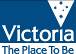 EVC/Bioregion Benchmark for Vegetation Quality AssessmentVictorian Riverina bioregionEVC 82: Riverine Escarpment ScrubDescription:Shrubland to 10 m tall with occasional emergent eucalypts. Occurs on shallow colluvial soils along rocky cliffs and slopes associated with rivers and creeks and may extend onto alluvial terraces. Characterised by a dense medium to tall shrub layer over a ground layer which can range from low to high diversity and consist of a variety of graminoids and herbs. Ferns can often be a major component of the ground stratum.Canopy Cover:Ecological Vegetation Class bioregion benchmarkwww.dse.vic.gov.auEVC/Bioregion Benchmark for Vegetation Quality AssessmentVictorian Riverina bioregionEVC 93: Sandstone Ridge Shrubland (syn. Broombush Mallee)Description:Low open mallee to 3 m tall typically with a tall shrubby understorey, or shrubland with scattered emergent mallees. A good field character for this EVC is the dominance or co-dominance of the tall shrub Melaleuca uncinata in shrubland or as an understorey shrub in Mallee vegetation. Confined to the crests of outcropping Parilla sandstone ridges and also where these ridges are at least partially obscured by a shallow mantle of Lowan sand.+ mallee only component (ignore when assessing shrubland areas and standardise final score as appropriate)Tree Canopy Cover+:Recruitment:Episodic/Fire. Desirable period between disturbances is 30 years.Organic Litter:20 % coverLogs+:5 m/0.1 ha. (note: large log class does not apply)Weediness:LF Code	Typical Weed Species	Common Name	Invasive	ImpactMH	Hypochoeris glabra	Smooth Cat's-ear	high	lowEcological Vegetation Class bioregion benchmarkwww.dse.vic.gov.auEVC/Bioregion Benchmark for Vegetation Quality AssessmentVictorian Riverina BioregionEVC 93_61: Treed Sandstone Ridge ShrublandDescription:Low open mallee to 3 m tall typically with a tall shrubby understorey, or shrubland with scattered emergent mallees. A good field character for this EVC is the dominance or co-dominance of the tall shrub Melaleuca uncinata in shrubland or as an understorey shrub in Mallee vegetation. Confined to the crests of outcropping Parilla sandstone ridges and also where these ridges are at least partially obscured by a shallow mantle of Lowan sand.Tree Canopy Cover:Understorey: Lifeform Medium Shrub Small Shrub Prostrate Shrub Large Herb Medium HerbMedium to Small Tufted Graminoid#Spp	%Cover	LF Code9	30%	MS5	10%	SS1	1%	PS1	1%	LH6	15%	MH3	5%	MTGBryophytes/Lichens	20%	BL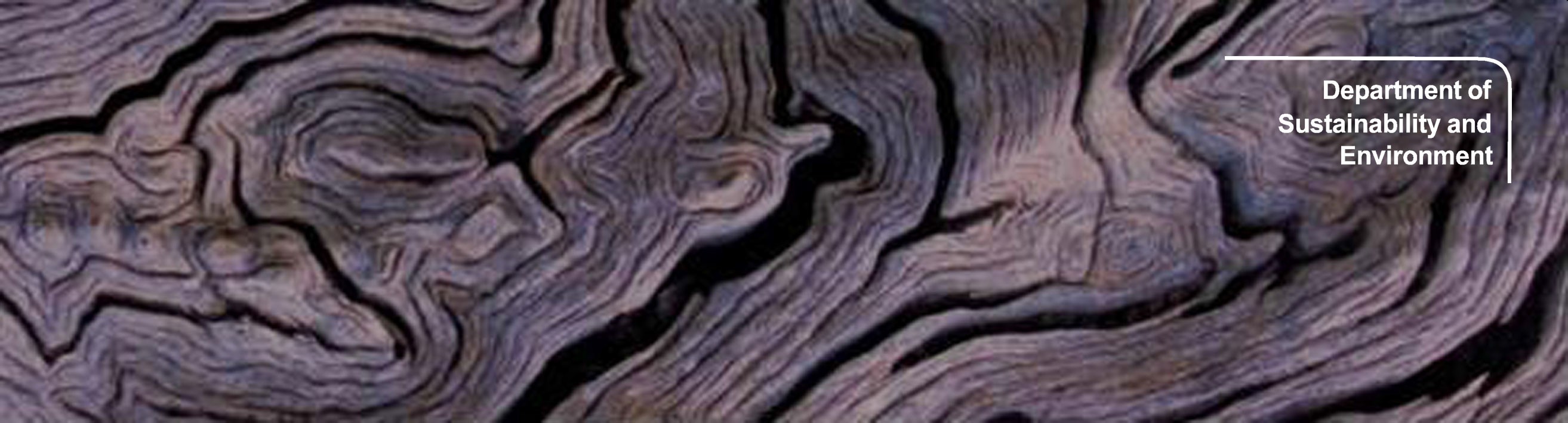 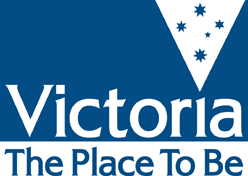 Soil Crust	20%	S/CRecruitment:Episodic/Fire. Desirable period between disturbances is 30 years.Organic Litter:20 % coverEcological Vegetation Class Bioregion BenchmarkEVC/Bioregion Benchmark for Vegetation Quality AssessmentVictorian Riverina bioregionEVC 96: Ridged Plains MalleeDescription:Open, quite grassy mallee woodland to 10 m tall, typical of the gently undulating “plains” of the Wimmera and Southern Mallee. Soils are somewhat variable but are typically duplex with grey or brown sandy clay loam or clay loam topsoils of aeolian origin.Tree Canopy Cover:Largely seasonal lifeformEcological Vegetation Class bioregion benchmarkwww.dse.vic.gov.auEVC/Bioregion Benchmark for Vegetation Quality AssessmentVictorian Riverina bioregionEVC 97: Semi-arid WoodlandDescription:Non-eucalypt woodland or open forest to 12 m tall, of low rainfall areas. Occurs in a range of somewhat elevated positions not subject to flooding or inundation.  The surface soils are typically light textured loamy sands or sandy loams.Tree Canopy Cover:Largely seasonal life formTotal understorey projective foliage cover	75%Ecological Vegetation Class bioregion benchmarkwww.dse.vic.gov.auEVC/Bioregion Benchmark for Vegetation Quality AssessmentVictorian Riverina bioregionEVC 98: Semi-arid Chenopod WoodlandDescription:Sparse, low non-eucalypt woodland to 12 m tall of the arid zone with a tall open chenopod shrub-dominated understorey or a treeless, tall chenopod shrubland to 3 m tall. This EVC may occur as either a woodland (typically with a very open structure but tree cover >10%) or a shrubland (tree cover <10%) with trees as an occasional emergent.+ woodland only components (ignore when assessing shrubland areas and standardise final score as appropriate)Large trees+:Tree Canopy Cover+:Largely seasonal life formEcological Vegetation Class bioregion benchmarkwww.dse.vic.gov.auEVC/Bioregion Benchmark for Vegetation Quality AssessmentVictorian Riverina bioregionEVC 101: Samphire ShrublandDescription:Low open shrub layer to 0.5 m tall of succulent chenopods on saline clay pans. Found in association with the various halite salinas that have developed within evaporative basins or ‘boinkas’.Life forms:Recruitment:ContinuousEcological Vegetation Class bioregion benchmarkwww.dse.vic.gov.auEVC/Bioregion Benchmark for Vegetation Quality AssessmentVictorian Riverina bioregionEVC 103: Riverine Chenopod WoodlandDescription:Eucalypt woodland to 15 m tall with a diverse shrubby and grassy understorey occurring on most elevated riverine terraces. Confined to heavy clay soils on higher level terraces within or on the margins of riverine floodplains (or former floodplains), naturally subject to only extremely infrequent incidental shallow flooding from major events if at all flooded.Tree Canopy Cover:Largely seasonal life formTotal understorey projective foliage cover	65%Recruitment:ContinuousOrganic Litter:5% coverLogs:5 m/0.1 ha.Ecological Vegetation Class bioregion benchmarkwww.dse.vic.gov.au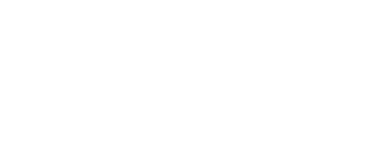 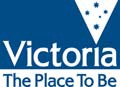 EVC/Bioregion Benchmark for Vegetation Quality AssessmentVictorian Riverina bioregionEVC 104: Lignum SwampDescription:Typically treeless shrubland to 4 m tall with robust (but sometimes patchy) growth of lignum. Widespread wetland vegetation type in low rainfall areas on heavy soils, subject to infrequent inundation resulting from overbank flows from rivers or local runoff.Largely seasonal life formTotal understorey projective foliage cover	75%Recruitment:ContinuousOrganic Litter:5% coverEcological Vegetation Class bioregion benchmarkwww.dse.vic.gov.auEVC/Bioregion Benchmark for Vegetation Quality AssessmentVictorian Riverina bioregionEVC 106: Grassy Riverine ForestDescription:Occurs on the floodplain of major rivers, in a slightly elevated position where floods are infrequent, on deposited silts and  sands, forming fertile alluvial soils. River Red Gum forest to 25 m tall with a groundlayer dominated by graminoids. Occasional tall shrubs present.Tree Canopy Cover:Recruitment:ContinuousOrganic Litter:40 % coverLogs:30 m/0.1 ha.Ecological Vegetation Class bioregion benchmarkwww.dse.vic.gov.auEVC/Bioregion Benchmark for Vegetation Quality AssessmentVictorian Riverina bioregionEVC 107: Lake Bed HerblandDescription:Herbland or shrubland to 0.5 m tall dominated by species adapted to drying mud within lake beds.  Some evade periods of prolonged inundation as seed, others as dormant tuber-like rootstocks. Occupies drying deep-cracking mud of lakes on floodplains. Floods are intermittent but water may be retained for several seasons leading to active growth at the ‘drying mud stage’.Largely seasonal life formTotal understorey projective foliage cover	55%Recruitment:Episodic/Flood. Desirable period between disturbances is 10 years.Organic Litter:5% coverWeediness:There are no consistent weeds in this EVC.Ecological Vegetation Class bioregion benchmarkwww.dse.vic.gov.auEVC/Bioregion Benchmark for Vegetation Quality AssessmentVictorian Riverina bioregionEVC 125: Plains Grassy WetlandDescription:This EVC is usually treeless, but in some instances can include sparse Black Box Eucalyptus largiflorens or River Red Gum Eucalyptus camaldulensis. A sparse shrub component may also be present. The characteristic ground cover is dominated by grasses and small sedges and herbs. The vegetation is typically species-rich on the outer verges but is usually species-poor in the wetter central areas.Recruitment:Episodic/Flood. Desirable period between disturbances is 5 years.Organic Litter:10% coverLogs:5 m/0.1 ha.(where trees are overhanging the wetland)Ecological Vegetation Class bioregion benchmarkwww.dse.vic.gov.auEVC/Bioregion Benchmark for Vegetation Quality AssessmentVictorian Riverina bioregionEVC 127: Valley Heathy ForestDescription:A low, open forest to 15 m tall with a sedgy/grassy understorey with a component of small ericoid shrubs and grass-trees. Soil and moisture factors are critical in delimiting the vegetation.Tree Canopy Cover:Ecological Vegetation Class bioregion benchmarkwww.dse.vic.gov.auEVC/Bioregion Benchmark for Vegetation Quality AssessmentVictorian Riverina bioregionEVC 132: Plains GrasslandDescription:Treeless vegetation dominated by largely grass and herb life forms. Shrubs and trees may be also occasionally present.Largely seasonal life formRecruitment:Episodic/Fire or Grazing. Desirable period between disturbances is 5 years.Organic Litter:10% coverEcological Vegetation Class bioregion benchmarkwww.dse.vic.gov.auEVC/Bioregion Benchmark for Vegetation Quality AssessmentVictorian Riverina bioregionEVC 175_61: Low Rises Grassy WoodlandDescription:A variable open eucalypt woodland to 15 m tall or occasionally Sheoak woodland to 10 m tall on more skeletal soils. Understorey includes a diverse ground layer of grasses and herbs. The shrub component is usually sparse.  It occurs on sites with moderate fertility on gentle slopes or undulating hills on a range of geologies.Tree Canopy Cover:Ecological Vegetation Class bioregion benchmarkwww.dse.vic.gov.auEVC/Bioregion Benchmark for Vegetation Quality AssessmentVictorian Riverina bioregionEVC 175_62: Shrubby Granitic-outwash Grassy WoodlandDescription:A variable open eucalypt woodland to 15 m tall occurring on the lower slopes of granitic hills where the outwash intersects with the plains. It is restricted to free draining, deep sandy colluviums on gentle, lower slopes at altitudes of less than 300 m. The understorey includes a diverse ground layer of grasses and herbs and may include a suite of heathy shrubs more typical of sandy soils.Tree Canopy Cover:Recruitment:ContinuousOrganic Litter:20 % coverLogs:15 m/0.1 ha.Ecological Vegetation Class bioregion benchmarkwww.dse.vic.gov.auEVC/Bioregion Benchmark for Vegetation Quality AssessmentVictorian Riverina bioregionEVC 235: Plains Woodland / Herb-rich Gilgai Wetland MosaicDescription:Open woodland to 15 m tall on broad alluvial plains and along ephemeral drainage lines. Soils are generally poorly drained heavy clays which form distinctive “gilgai” crests and troughs in a fine-scale mosaic. The understorey consists of few, if any shrubs while the ground layer is made up of a combination of “dryland” herbs/grasses and amphibious herbs/grasses tolerant of seasonal inundation.Tree Canopy Cover:Ecological Vegetation Class bioregion benchmarkwww.dse.vic.gov.au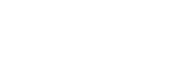 EVC/Bioregion Benchmark for Vegetation Quality AssessmentVictorian Riverina bioregionEVC 264: Sand Ridge WoodlandDescription:Open pine-box woodland to15 m tall with a small or medium shrub layer of variable density and including a range of annual herbs, grasses and geophytes, in the dense ground layer. Occupies distinctive sandy rises (or sand mounts) adjacent to major rivers and wetlands.  Very sandy, deep, free draining, moderately fertile soil, developed on sand blown up by wind action from a prior stream bed.Tree Canopy Cover:Ecological Vegetation Class bioregion benchmarkwww.dse.vic.gov.auEVC/Bioregion Benchmark for Vegetation Quality AssessmentVictorian Riverina bioregionEVC 292: Red Gum SwampDescription:Open woodland to 15 m tall with a diverse understorey dominated by sedgy or grassy-herbaceous aquatics and species tolerant of intermittent to seasonal inundation. Occurs on alluvial plains in the seasonally wet depressions of shallow drainage lines or prior stream meanders, typically associated with heavy paludal soils, sometimes with gilgai development. The annual rainfall across its distribution is generally below 700 mm, and the period of inundation may range from 2 to 6 months.Tree Canopy Cover:Recruitment:Episodic/Flood. Desirable period between disturbances is 5 years.Organic Litter:20 % coverLogs:15 m/0.1 ha.Ecological Vegetation Class bioregion benchmarkwww.dse.vic.gov.auEVC/Bioregion Benchmark for Vegetation Quality AssessmentVictorian Riverina bioregionEVC 295: Riverine Grassy WoodlandDescription:Occurs on the floodplain of major rivers, in a slightly elevated position where floods are infrequent, on deposited silts and sands, forming fertile alluvial soils.  River Red Gum woodland to 20 m tall with a groundlayer dominated by graminoids. Occasional tall shrubs present.Tree Canopy Cover:Recruitment:ContinuousOrganic Litter:10 % coverLogs:20 m/0.1 ha.Ecological Vegetation Class bioregion benchmarkwww.dse.vic.gov.auEVC/Bioregion Benchmark for Vegetation Quality AssessmentVictorian Riverina bioregionEVC 641: Riparian WoodlandDescription:Occurs beside permanent streams, typically on narrow alluvial deposits. Woodland to 15 m tall generally dominated by Eucalyptus camaldulensis over a tussock grass-dominated understorey. Tall shrubs may be present and amphibious herbs may occur in occasional ponds and beside creeks. While flooding may be common, sites are rarely inundated for lengthy periods.Tree Canopy Cover:Ecological Vegetation Class bioregion benchmarkwww.dse.vic.gov.au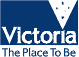 EVC/Bioregion Benchmark for Vegetation Quality AssessmentVictorian Riverina bioregionEVC 652: Lunette WoodlandDescription:An open, eucalypt woodland to 15 m tall with a grassy and herb-rich understorey. Occurs on generally fertile, relatively well- drained, clay-loam soils on source-bordering lunettes.Tree Canopy Cover:Ecological Vegetation Class bioregion benchmarkwww.dse.vic.gov.auEVC/Bioregion Benchmark for Vegetation Quality AssessmentVictorian Riverina bioregionEVC 803: Plains Woodland (syn. Riverina Plains Grassy Woodland)Description:An open, eucalypt woodland to 15 m tall occurring on a number of geologies and soil types. Occupies fertile clays and clay loam soils on flat or gently undulating plains at low elevations in areas with <600 mm annual rainfall. The understorey consists of afew sparse shrubs over a species-rich grassy and herbaceous ground layer and chenopods are often present.Large trees:Species	DBH(cm)	#/haEucalyptus spp.	70 cm	15 / haEucalyptus largiflorens	50 cmAllocasuarina spp.	40 cmTree Canopy Cover:%cover	Character Species	Common Name15%	Eucalyptus microcarpa	Grey BoxEucalyptus melliodora	Yellow BoxEucalyptus camaldulensis	River Red GumEucalyptus largiflorens	Black BoxEucalyptus leucoxylon	Yellow GumAllocasuarina luehmannii	BulokeUnderstorey:Life form	#Spp	%Cover	LF codeImmature Canopy Tree	5%	ITMedium Shrub	2	1%	MSSmall Shrub	1	1%	SSLarge Herb	1	5%	LHMedium Herb	11	25%	MHSmall or Prostrate Herb	2	5%	SHLarge Tufted Graminoid	1	5%	LTGMedium to Small Tufted Graminoid	15	45%	MTGMedium to Tiny Non-tufted Graminoid	2	5%	MNGBryophytes/Lichens	na	10%	BLEcological Vegetation Class bioregion benchmarkwww.dse.vic.gov.auEVC/Bioregion Benchmark for Vegetation Quality AssessmentVictorian Riverina bioregionEVC 810: Floodway Pond HerblandDescription:Low herbland to < 0.3 m tall with occasional emergent life forms, usually with a high content of ephemeral species. Floors of ponds associated with floodway systems. Typically heavy deeply cracking clay soils. Characteristically smaller wetlands with a more regular flooding and drying cycle in comparison to sites supporting Lake Bed Herbland.Largely seasonal life formTotal understorey projective foliage cover	65%Recruitment:Episodic/Flood. Desirable period between disturbances is 5 years.Organic Litter:5% coverLogs:5 m/0.1 ha.(where trees are overhanging the wetland)Ecological Vegetation Class bioregion benchmarkwww.dse.vic.gov.auEVC/Bioregion Benchmark for Vegetation Quality AssessmentVictorian Riverina bioregionEVC 813: Intermittent Swampy WoodlandDescription:Eucalypt woodland to 15 m tall with a variously shrubby and rhizomatous sedgy - turf grass understorey, at best development dominated by flood stimulated species in association with flora tolerant of inundation. Flooding is unreliable but extensive when it happens. Occupies low elevation areas on river terraces (mostly at the rear of point-bar deposits or adjacent to major floodways) and lacustrine verges (where sometimes localised to narrow transitional bands).  Soils often have a shallow sand layer over heavy and frequently slightly brackish soils.Tree Canopy Cover:Recruitment:ContinuousOrganic Litter:20 % coverLogs:20 m/0.1 ha.Weediness:There are no consistent weeds in this EVC.Ecological Vegetation Class bioregion benchmarkwww.dse.vic.gov.auEVC/Bioregion Benchmark for Vegetation Quality AssessmentVictorian Riverina bioregionEVC 814: Riverine Swamp ForestDescription:Open eucalypt forest to 25 m tall with understorey dominated by obligate wetland species (or opportunistic annuals during sustained dry periods) and can range from closed sedgeland or herbland to grassy-herbaceous or extremely sparse and with cover primarily leaf-litter, black water or exposed alluvium. Occupies low-lying areas subject to reasonably regular flooding, typically flood-prone lower river terraces and low-lying areas adjacent to floodways through or within riverine forest.Tree Canopy Cover:Recruitment:ContinuousOrganic Litter:20 % coverLogs:20 m/0.1 ha.Ecological Vegetation Class bioregion benchmarkwww.dse.vic.gov.auEVC/Bioregion Benchmark for Vegetation Quality AssessmentVictorian Riverina bioregionEVC 815: Riverine Swampy WoodlandDescription:Eucalypt woodland to 15 m tall above a grassy to sedgy – herbaceous ground layer, with species indicative of periodic water- logging. Occupies areas subject to shallow inundation only from higher-level flooding on riverine flood plain. Soils are typically heavy, cracking mottled grey-brown clays/clay-loams and water-retentive, often with a gilgai profile which can be wet during winter.Large trees:Tree Canopy Cover:Recruitment:Episodic/Flood.   Desirable period between disturbances is 5 years.Organic Litter:10% coverLogs:10 m/0.1 ha.Weediness:Ecological Vegetation Class bioregion benchmarkwww.dse.vic.gov.auEVC/Bioregion Benchmark for Vegetation Quality AssessmentVictorian Riverina bioregionEVC 816: Sedgy Riverine ForestDescription:Riverine Sedgy Forest occurs on the floodplain of major rivers in areas of frequent flooding. The overstorey is a tall forest of River Red Gum to 25 m tall. The groundlayer is dominated by flood-related grass and sedge species. Depending on time of year and flooding level, associated water plants may be present.Tree Canopy Cover:Ecological Vegetation Class bioregion benchmarkwww.dse.vic.gov.auEVC/Bioregion Benchmark for Vegetation Quality AssessmentVictorian Riverina bioregionEVC 819: Spike-sedge WetlandDescription:Low sedgy vegetation of species-poor seasonal or intermittent wetlands, dominated by spike-sedges. Typically treeless, but sometimes with thickets of saplings or scattered more mature specimens of Eucalyptus camaldulensis. Mostly confined to a narrow ring around the upper margins of floodway ponds. Soils are typically heavy clays (e.g. mottled yellow-grey clay, grey loamy clay), occasionally silty near the surface. In some riverine sites, annual inundation is not reliable and the rhizomic rootstocks of Eleocharis acuta appear capable of surviving at least occasional periods of longer dormancy.Recruitment:Episodic/Flood – desirable period is every five yearsOrganic Litter:20% CoverEcological Vegetation Class bioregion benchmarkwww.dse.vic.gov.auEVC/Bioregion Benchmark for Vegetation Quality AssessmentVictorian Riverina bioregionEVC 821: Tall MarshDescription:Wetland dominated by tall emergent graminoids (rushes, sedges, reeds), typically in thick species-poor swards.  Competitive exclusion in core wetland habitat - of optimum growing conditions for species tolerant of sustained shallow inundation. Occupies wetlands usually associated with anabranch creeks. Soils are almost permanently moist.  Dominant species are tolerant of relatively deep and sustained inundation, but not total immersion for any sustained period.Recruitment:Episodic/Flood: desirable period of disturbance is every yearOrganic Litter:10% coverEcological Vegetation Class bioregion benchmarkwww.dse.vic.gov.auEVC/Bioregion Benchmark for Vegetation Quality AssessmentVictorian Riverina bioregionEVC 823: Lignum Swampy WoodlandDescription:Understorey dominated by Lignum, typically of robust character and relatively dense (at least in patches), in association with a low Eucalypt and/or Acacia woodland to 15 m tall. The ground layer includes a component of obligate wetland flora that is able to persist even if dormant over dry periods.Tree Canopy Cover:Largely seasonal life formTotal understorey projective foliage cover	80%Ecological Vegetation Class bioregion benchmarkwww.dse.vic.gov.auEVC/Bioregion Benchmark for Vegetation Quality AssessmentVictorian Riverina bioregionEVC 826: Plains SavannahDescription:A structurally diverse vegetation unit which includes ‘grassy openings’ of a few to many hundreds of hectares, with a variable tree density ranging from a very sparse savanna to woodland. The relative absence of eucalypts is particularly characteristic, with Allocasuarina luehmannii and perhaps Callitris gracilis subsp. murrayensis to 10 m tall being the dominant trees. Widespread on the northern plains.+ woodland only components (ignore when assessing grassland areas and standardise final score as appropriate)Large trees+:Tree Canopy Cover+:% cover	Character Species	Common Name10%	Allocasuarina luehmannii	BulokeCallitris gracilis ssp. murrayensis	Slender  Cypress-pineUnderstorey:Life form	#Spp	%Cover	LF codeImmature Canopy Tree+	5%	ITSmall Shrub	2	5%	SSLarge Herb	3	5%	LHMedium Herb*	6	20%	MHSmall or Prostrate Herb*	3	10%	SHLarge Tufted Graminoid	1	5%	LTGLarge Non-tufted Graminoid	1	5%	LNGMedium to Small Tufted Graminoid	5	35%	MTGMedium to Tiny Non-tufted Graminoid*	2	5%	MNGBryophytes/Lichens	na	10%	BLSoil Crust	na	25%	S/CLargely seasonal life formEcological Vegetation Class bioregion benchmarkwww.dse.vic.gov.auEVC/Bioregion Benchmark for Vegetation Quality AssessmentVictorian Riverina BioregionEVC 826_61: Treed Plains SavannahDescription:A structurally diverse vegetation unit which includes 'grassy openings' of a few to many hundreds of hectares, with a variable tree density ranging from a very sparse savanna to woodland. The relative absence of eucalypts is particularly characteristic, with Allocasuarina luehmannii and perhaps Callitris gracilis subsp. murrayensis to 10 m tall being the dominant trees. Widespread on the northern plains.Large Trees:Species	DBH(cm)	#/haAllocasuarina luehmanniiCallitris gracilis subsp. murrayensisTree Canopy Cover:40 cm0 cm5 / haUnderstorey: Lifeform#Spp	%Cover	LF CodeImmature Canopy Tree	5%	ITSmall Shrub Large Herb Medium Herb*Small or Prostrate Herb* Large Tufted Graminoid Large Non-Tufted GraminoidMedium to Small Tufted Graminoid Medium to Tiny Non-Tufted Graminoid5%	SS5%	LH6	20%	MH3	10%	SH1	5%	LTG1	5%	LNG5	35%	MTG2	5%	MNGBryophytes/Lichens	10%	BLSoil Crust	25%	S/C*Largely seasonal lifeformEcological Vegetation Class Bioregion BenchmarkEVC/Bioregion Benchmark for Vegetation Quality AssessmentVictorian Riverina bioregionEVC 829: Chenopod GrasslandDescription:Open to sparse shrubland with a more or less continuous tussock grass sward found on heavy somewhat sodic clay plains fringing the active floodplains of major watercourses such as the Loddon and Avoca Rivers.Largely seasonal life formRecruitment:ContinuousOrganic Litter:5% coverEcological Vegetation Class bioregion benchmarkwww.dse.vic.gov.auEVC/Bioregion Benchmark for Vegetation Quality AssessmentVictorian Riverina bioregionEVC 882: Shallow Sands Woodland (syn. Pine Box Woodland)Description:Woodland or open-forest to 15 m tall, with a sparse shrub layer of heathy, ericoid shrubs and a species-rich ground cover dominated by grasses and annual herbs. Typically it occurs between the heavier soils of the plains and the deep-sand aeolian dunefields which overlay these plains, but also occurs on broader areas of plains covered by shallow fluvial, outwash or aeolian sands overlaying drainage-impeding clays.Tree Canopy Cover:Ecological Vegetation Class bioregion benchmarkwww.dse.vic.gov.auEVC/Bioregion Benchmark for Vegetation Quality AssessmentVictorian Riverina bioregionEVC 888: Plains SaltmarshDescription:Typically species-poor samphire dominated low shrubland to 0.5 m tall, or locally variously herbland or grassland.  Occurs in seasonally or intermittently waterlogged shallow depressions on salinised heavy grey clay soils.Life Forms:Recruitment:ContinuousOrganic Litter:10% coverWeediness:There are no consistent weeds in this EVC.Ecological Vegetation Class bioregion benchmarkwww.dse.vic.gov.auLarge trees:SpeciesEucalyptus spp.DBH(cm)70 cm#/ha15 / ha%coverCharacter SpeciesCommon Name15%Eucalyptus melliodoraYellow BoxUnderstorey: Life form#Spp%CoverLF codeImmature Canopy Tree5%ITUnderstorey Tree or Large Shrub210%TMedium Shrub25%MSSmall Shrub11%SSLarge Herb35%LHMedium Herb815%MHSmall or Prostrate Herb25%SHLarge Tufted Graminoid310%LTGMedium to Small Tufted Graminoid825%MTGMedium to Tiny Non-tufted Graminoid25%MNGGround Fern15%GFBryophytes/Lichensna10%BLSoil Crustna10%S/CLF CodeTSpecies typical of at least part of EVC rangeAcacia dealbataCommon NameSilver WattleTAcacia pycnanthaGolden WattleMSAcacia montanaMallee WattleSSPimelea humilisCommon Rice-flowerLHWahlenbergia spp.BluebellMHSida corrugataVariable SidaMHOxalis perennansGrassland Wood-sorrelMHAcaena echinataSheep's BurrSHDichondra repensKidney-weedLTGAustrostipa mollisSupple Spear-grassLTGJuncus pallidusPale RushLTGAustrostipa  aristiglumisPlump Spear-grassMTGDianella longifoliaPale Flax-lilyMTGLomandra filiformisWattle Mat-rushMTGElymus scaber var. scaberCommon Wheat-grassMTGAustrodanthonia racemosa var. racemosaStiped Wallaby-grassMNGMicrolaena stipoides var. stipoidesWeeping GrassGFPteridium esculentumAustral BrackenSCConvolvulus erubescens spp. agg.Pink BindweedLarge trees:SpeciesEucalyptus spp.DBH(cm)80 cm#/ha20 / ha%coverCharacter SpeciesCommon Name40%Eucalyptus radiata ssp. radiataEucalyptus viminalisEucalyptus globulus ssp. bicostataNarrow-leaf PeppermintManna Gum EurabbieUnderstorey: Life formImmature Canopy Tree#Spp%Cover5%LF codeITUnderstorey Tree or Large Shrub315%TMedium Shrub520%MSSmall Shrub11%SSProstrate Shrub11%PSLarge Herb25%LHMedium Herb1120%MHSmall or Prostrate Herb25%SHLarge Tufted Graminoid415%LTGLarge Non-tufted Graminoid25%LNGMedium to Small Tufted Graminoid410%MTGMedium to Tiny Non-tufted Graminoid25%MNGGround Fern415%GFTree Fern15%TRFScrambler or Climber25%SCBryophytes/Lichensna20%BL%coverCharacter SpeciesCommon Name20%Acacia dealbataSilver WattleUnderstorey: Life form#Spp%CoverLF codeMedium Shrub45%MSSmall Shrub11%SSLarge Herb55%LHMedium Herb810%MHSmall or Prostrate Herb35%SHLarge Tufted Graminoid35%LTGLarge Non-tufted Graminoid21%LNGMedium to Small Tufted Graminoid810%MTGMedium to Tiny Non-tufted Graminoid45%MNGGround Fern11%GFBryophytes/Lichensna20%BLTotal understorey projective foliage cover70%LF CodeMSSpecies typical of at least part of EVC rangeBossiaea foliosaCommon NameLeafy BossiaeaMSCallistemon sieberiRiver BottlebrushMSAcacia vernicifluaVarnish WattleSSRubus parvifoliusSmall-leaf  BrambleLHSenecio  quadridentatusCotton FireweedLHPersicaria hydropiperWater PepperLHPersicaria decipiensSlender KnotweedMHAlternanthera denticulata s.l.Lesser JoyweedMHCentipeda  cunninghamiiCommon SneezeweedMHEuchiton involucratus s.l.Common CudweedSHHypericum japonicumMatted St John's WortSHCrassula helmsiiSwamp CrassulaLTGJuncus usitatusBillabong RushLTGCarex polyanthaRiver SedgeLTGCarex appressaTall SedgeLNGPhragmites australisCommon ReedMTGCarex gaudichaudianaFen SedgeMTGJuncus pauciflorusLoose-flower RushMTGvLipocarpha microcephalaButton RushMTGPoa labillardiereiCommon Tussock-grassMNGIsachne globosaSwamp MilletMNGMicrolaena stipoides var. stipoidesWeeping GrassMNGCynodon dactylonCouchGFPteridium esculentumAustral BrackenEPAmyema quandang var. quandangGrey MistletoeLarge trees:SpeciesEucalyptus spp.DBH(cm)60 cm#/ha20 / ha%coverCharacter SpeciesCommon Name30%Eucalyptus macrorhynchaEucalyptus polyanthemos Eucalyptus goniocalyx s.s.Red StringybarkRed Box BundyUnderstorey: Life formImmature Canopy Tree#Spp%Cover5%LF codeITUnderstorey Tree or Large Shrub15%TMedium Shrub620%MSSmall Shrub620%SSProstrate Shrub11%PSLarge Herb35%LHMedium Herb715%MHSmall or Prostrate Herb21%SHLarge Tufted Graminoid215%LTGMedium to Small Tufted Graminoid615%MTGMedium to Tiny Non-tufted Graminoid11%MNGBryophytes/Lichensna10%BLSoil Crustna10%S/CLarge trees:SpeciesEucalyptus spp.DBH(cm)70 cm#/ha20 / ha%coverCharacter SpeciesCommon Name30%Eucalyptus divesEucalyptus mannifera ssp. manniferaBroad-leaved PeppermintBrittle GumUnderstorey: Life formImmature Canopy Tree#Spp%Cover5%LF codeITUnderstorey Tree or Large Shrub210%TMedium Shrub815%MSSmall Shrub35%SSProstrate Shrub25%PSLarge Herb21%LHMedium Herb75%MHSmall or Prostrate Herb21%SHLarge Tufted Graminoid11%LTGLarge Non-tufted Graminoid11%LNGMedium to Small Tufted Graminoid610%MTGGround Fern25%GFScrambler or Climber21%SCBryophytes/Lichensna10%BLSoil Crustna10%S/CTotal understorey projective foliage cover65%Large trees:SpeciesDBH(cm)#/haEucalyptus spp.Callitris spp.60 cm40 cm20 / ha%cover30%Character SpeciesEucalyptus goniocalyx s.l.Common NameBundyEucalyptus macrorhynchaRed StringybarkEucalyptus polyanthemosRed BoxEucalyptus blakelyiBlakely’s Red GumCallitris endlicheriBlack Cypress-pineUnderstorey: Life formImmature Canopy Tree#Spp%Cover5%LF codeITUnderstorey Tree or Large Shrub25%TMedium Shrub510%MSSmall Shrub45%SSProstrate Shrub11%PSLarge Herb31%LHMedium Herb515%MHSmall or Prostrate Herb21%SHLarge Tufted Graminoid11%LTGMedium to Small Tufted Graminoid825%MTGMedium to Tiny Non-tufted Graminoid11%MNGGround Fern21%GFScrambler or Climber11%SCBryophytes/Lichensna10%BLSoil Crustna10%S/CTotal understorey projective foliage cover80%Large trees:SpeciesEucalyptus spp.DBH(cm)70 cm#/ha20 / ha%cover40%Character SpeciesEucalyptus divesCommon NameBroad-leaved PeppermintEucalyptus radiata s.l.Narrow-leaf PeppermintEucalyptus obliquaMessmate StringybarkEucalyptus globulus ssp. bicostataEurabbieEucalyptus mannifera ssp. manniferaBrittle GumEucalyptus rubidaCandlebarkUnderstorey: Life formImmature Canopy Tree#Spp%Cover5%LF codeITUnderstorey Tree or Large Shrub210%TMedium Shrub310%MSSmall Shrub35%SSProstrate Shrub25%PSLarge Herb35%LHMedium Herb1325%MHSmall or Prostrate Herb45%SHLarge Tufted Graminoid25%LTGMedium to Small Tufted Graminoid620%MTGMedium to Tiny Non-tufted Graminoid11%MNGGround Fern15%GFScrambler or Climber21%SCBryophytes/Lichensna20%BLLife forms: Life form#Spp%CoverLF codeMedium Shrub525%MSSmall Shrub25%SSLarge Herb25%LHMedium Herb55%MHSmall or Prostrate Herb11%SHLarge Tufted Graminoid25%LTGMedium to Small Tufted Graminoid410%MTGGround Fern25%GFBryophytes/Lichensna20%BLSoil Crustna10%S/CTotal understorey projective foliage cover75%LF CodeMSCharacter SpeciesMonotoca scopariaCommon NamePrickly Broom-heathMSBrachyloma  daphnoidesDaphne HeathSSHibbertia obtusifoliaGrey Guinea-flowerSSDillwynia phylicoidesSmall-leaf Parrot-peaSSRhytidosporum  procumbensWhite MarianthSSAcacia gunniiPloughshare WattlePSPlatylobium formosumHandsome Flat-peaLHSenecio tenuiflorusSlender FireweedLHDerwentia perfoliataDigger's SpeedwellLHWahlenbergia  multicaulisBranching BluebellLHChrysocephalum  semipapposumClustered EverlastingMHStellaria pungensPrickly StarwortMHHelichrysum  scorpioidesButton EverlastingMHGonocarpus  tetragynusCommon RaspwortMHDiuris sulphureaTiger OrchidSHCrassula sieberianaSieber CrassulaLTGLomandra longifoliaSpiny-headed Mat-rushLTGAustrodanthonia  indutaShiny Wallaby-grassMTGDianella revoluta s.l.Black-anther Flax-lilyMTGPoa labillardiereiCommon Tussock-grassMTGJoycea pallidaSilvertop Wallaby-grassMTGLepidosperma lateraleVariable Sword-sedgeGFCheilanthes sieberi ssp. sieberiNarrow Rock-fernGFAsplenium  flabellifoliumNecklace FernWeediness:LF CodeTypical Weed SpeciesCommon NameInvasiveImpactMHMNGHypochoeris radicataVulpia myurosCat's EarRat's-tail FescuehighhighlowlowLarge trees:SpeciesEucalyptus spp.DBH(cm)70 cm#/ha20 / ha%cover20%Character SpeciesEucalyptus blakelyiCommon NameBlakely's Red-gumEucalyptus macrorhynchaRed StringybarkEucalyptus melliodoraYellow BoxEucalyptus albensWhite BoxEucalyptus rubidaCandlebarkEucalyptus bridgesiana s.l.But ButEucalyptus polyanthemosRed BoxUnderstorey: Life form#Spp%CoverLF codeImmature Canopy Tree5%ITUnderstorey Tree or Large Shrub310%TMedium Shrub310%MSSmall Shrub35%SSLarge Herb11%LHMedium Herb920%MHSmall or Prostrate Herb35%SHLarge Tufted Graminoid11%LTGMedium to Small Tufted Graminoid1225%MTGMedium to Tiny Non-tufted Graminoid15%MNGBryophytes/Lichensna20%BLLarge trees:SpeciesEucalyptus spp.DBH(cm)80 cm#/ha10 / ha%coverCharacter SpeciesCommon Name10%Eucalyptus camaldulensisEucalyptus melliodoraRiver Red GumYellow BoxUnderstorey: Life formImmature Canopy Tree#Spp%Cover5%LF codeITUnderstorey Tree or Large Shrub15%TMedium Shrub310%MSSmall Shrub21%SSProstrate Shrub11%PSLarge Herb35%LHMedium Herb815%MHSmall or Prostrate Herb35%SHLarge Tufted Graminoid25%LTGMedium to Small Tufted Graminoid1245%MTGMedium to Tiny Non-tufted Graminoid25%MNGBryophytes/Lichensna10%BLSoil Crustna10%S/CLF CodeMSSpecies typical of at least part of EVC rangeAcacia pycnanthaCommon NameGolden WattleMSAcacia paradoxaHedge WattleMSAcacia acinacea s.l.Gold-dust WattleMSBursaria spinosaSweet BursariaSSPimelea humilisCommon Rice-flowerPSAstroloma humifusumCranberry HeathPSBossiaea prostrataCreeping BossiaeaMHOxalis perennansGrassland Wood-sorrelMHChrysocephalum apiculatum s.l.Common EverlastingMHAcaena echinataSheep's BurrMHEryngium ovinumBlue DevilSHDichondra repensKidney-weedLTGAustrostipa spp.Spear-grassMTGThemeda triandraKangaroo GrassMTGElymus scaber var. scaberCommon Wheat-grassMTGAustrodanthonia setaceaBristly Wallaby-grassMTGAustrodanthonia racemosa var. racemosaStiped Wallaby-grassMNGMicrolaena stipoides var. stipoidesWeeping GrassLarge trees:SpeciesDBH(cm)#/haEucalyptus spp.Eucalyptus largiflorens Allocasuarina spp.70 cm50 cm40 cm15 / ha%cover15%Species typical of at least part of EVC rangeEucalyptus microcarpaCommon NameGrey BoxEucalyptus melliodoraYellow BoxEucalyptus camaldulensisRiver Red GumEucalyptus largiflorensBlack BoxEucalyptus leucoxylonYellow GumAllocasuarina luehmanniiBulokeUnderstorey: Life formImmature Canopy Tree#Spp%Cover5%LF codeITMedium Shrub25%MSSmall Shrub11%SSLarge Herb15%LHMedium Herb1125%MHSmall or Prostrate Herb25%SHLarge Tufted Graminoid15%LTGMedium to Small Tufted Graminoid1545%MTGMedium to Tiny Non-tufted Graminoid25%MNGBryophytes/Lichensna10%BLLF CodeMSSpecies typical of at least part of EVC rangeAcacia montanaCommon NameMallee WattleMSAcacia acinacea s.l.Gold-dust WattleMSAcacia pycnanthaGolden WattleMSPittosporum angustifoliumWeeping PittosporumSSPimelea curviflora s.l.Curved Rice-flowerMHCalocephalus citreusLemon Beauty-headsMHMaireana enchylaenoidesWingless BluebushMHEinadia hastataSaloopMHEinadia nutans ssp. nutansNodding SaltbushMHVittadinia gracilisWoolly New Holland DaisyMTGElymus scaber var. scaberCommon Wheat-grassMTGLomandra filiformisWattle Mat-rushMTGAustrodanthonia setaceaBristly Wallaby-grassMTGChloris truncataWindmill GrassLarge trees:SpeciesEucalyptus spp.DBH(cm)80 cm#/ha15 / ha%coverCharacter SpeciesCommon Name20%Eucalyptus camaldulensisEucalyptus melliodoraRiver Red-gumYellow BoxUnderstorey: Life form#Spp%CoverLF codeImmature Canopy Tree5%ITUnderstorey Tree or Large Shrub15%TMedium Shrub25%MSSmall Shrub11%SSMedium Herb410%MHSmall or Prostrate Herb21%SHLarge Tufted Graminoid210%LTGLarge Non-tufted Graminoid15%LNGMedium to Small Tufted Graminoid635%MTGMedium to Tiny Non-tufted Graminoid210%MNGBryophytes/Lichensna10%BLTotal understorey projective foliage cover90%LF CodeTSpecies typical of at least part of EVC rangeAcacia dealbataCommon NameSilver WattleMSHymenanthera dentata s.l.Tree VioletMHSida corrugataVariable SidaMHOxalis perennansGrassland Wood-sorrelMHPersicaria decipiensSlender KnotweedSHChamaesyce drummondiiFlat SpurgeSHAzolla filiculoidesPacific AzollaLTGCarex appressaTall SedgeLNGPhragmites australisCommon ReedLNGEleocharis sphacelataTall Spike-sedgeMTGPoa labillardiereiCommon Tussock-grassMTGChloris truncataWindmill GrassMTGThemeda triandraKangaroo GrassMTGAristida behrianaBrush Wire-grassMNGPseudoraphis spinescensSpiny Mud-grassMNGEleocharis acutaCommon Spike-sedgeLarge trees:SpeciesEucalyptus spp.DBH(cm)70 cm#/ha15 / haUnderstorey: Life formImmature Canopy Tree#Spp%Cover5%LF codeITMedium Shrub520%MSSmall Shrub35%SSLarge Herb25%LHMedium Herb510%MHLarge Tufted Graminoid11%LTGMedium to Small Tufted Graminoid515%MTGScrambler or Climber11%SCBryophytes/Lichensna10%BLSoil Crustna20%S/CTotal understorey projective foliage cover75%LF CodeMSSpecies typical of at least part of EVC rangeDaviesia ulicifoliaCommon NameGorse Bitter-peaMSCassinia arcuataDrooping CassiniaMSOzothamnus obcordatusGrey EverlastingMSBrachyloma daphnoidesDaphne HeathSSMelichrus urceolatusUrn HeathSSPultenaea largiflorensTwiggy Bush-peaSSPultenaea prostrataSilky Bush-peaSSHovea heterophyllaCommon HoveaPSAstroloma humifusumCranberry HeathLHXerochrysum viscosumShiny EverlastingLHWahlenbergia strictaTall BluebellLHSenecio tenuiflorusSlender FireweedMHGonocarpus tetragynusCommon RaspwortMHGoodenia hederaceaIvy GoodeniaMHLeptorhynchos squamatusScaly ButtonsMHPterostylis nanaDwarf GreenhoodSHKennedia prostrataRunning PostmanMTGJoycea pallidaSilvertop Wallaby-grassMTGDianella revoluta s.l.Black-anther Flax-lilyMTGLomandra filiformisWattle Mat-rushMTGAustrodanthonia setaceaBristly Wallaby-grassGFCheilanthes austrotenuifoliaGreen Rock-fernSCThysanotus patersoniiTwining Fringe-lilySCHardenbergia violaceaPurple Coral-peaLarge trees:SpeciesDBH(cm)#/haEucalyptus spp.Allocasuarina spp.Callitris spp.60 cm40 cm40 cm20/ha% cover20%Character SpeciesEucalyptus melliodoraCommon NameYellow GumEucalyptus microcarpaGrey BoxCallitris gracilis ssp. murrayensisSlender Cypress-pineCallitris glaucophyllaWhite Cypress-pineAllocasuarina luehmanniiBulokeUnderstorey: Life formImmature Canopy Tree#Spp%Cover5%LF codeITUnderstorey Tree or Large Shrub25%TMedium Shrub515%MSSmall Shrub35%SSLarge Herb11%LHMedium Herb35%MHSmall or Prostrate Herb21%SHMedium to Small Tufted Graminoid725%MTGMedium to Tiny Non-tufted Graminoid11%MNGBryophytes/Lichensna10%BLSoil Crustna10%S/CTotal understorey projective foliage cover70%LF CodeTSpecies typical of at least part of EVC rangePittosporum angustifoliumCommon NameWeeping PittosporumTMyoporum platycarpumSugarwoodMSAcacia pycnanthaGolden WattleMSHakea tephrospermaNeedlewoodMSBursaria spinosaSweet BursariaMSAcacia oswaldiiUmbrella WattleSSEutaxia microphyllaCommon EutaxiaSSOlearia pimeleoidesPimelea Daisy-bushMHVittadinia cuneataFuzzy New Holland DaisySHMaireana enchylaenoidesWingless BluebushSHGoodenia pinnatifidaCut-leaf GoodeniaSHOxalis perennansGrassland Wood-sorrelSHSida corrugataVariable SidaMTGLepidosperma viscidumSticky Sword-sedgeMTGElymus scaber var. scaberCommon Wheat-grassMTGEnteropogon acicularisWindmill GrassMTGAustrodanthonia setaceaBristly Wallaby-grassMNGAustrostipa elegantissimaFeather Spear-grassSCClematis microphyllaSmall-leaved ClematisLarge trees:SpeciesEucalyptus spp.DBH(cm)70 cm#/ha10 / ha%cover15%Character SpeciesEucalyptus melliodoraCommon NameYellow BoxEucalyptus camaldulensisRiver Red-gumEucalyptus microcarpaGrey BoxEucalyptus albensWhite BoxEucalyptus goniocalyx s.s.BundyUnderstorey: Life formImmature Canopy Tree#Spp%Cover5%LF codeITUnderstorey Tree or Large Shrub15%TMedium Shrub55%MSSmall Shrub25%SSLarge Herb25%LHMedium Herb1120%MHSmall or Prostrate Herb*35%SHLarge Tufted Graminoid11%LTGMedium to Small Tufted Graminoid1530%MTGMedium to Tiny Non-tufted Graminoid25%MNGBryophytes/Lichensna10%BLSoil Crustna10%S/CLF CodeTSpecies typical of at least part of EVC rangeAcacia dealbataCommon NameSilver WattleMSAcacia vernicifluaVarnish WattleMSAcacia paradoxaHedge WattleMSBursaria spinosa ssp. spinosaSweet BursariaSSPimelea humilisCommon Rice-flowerSSPultenaea humilisDwarf Bush-peaLHSenecio tenuiflorusSlender FireweedLHSenecio quadridentatusCotton FireweedMHGonocarpus tetragynusCommon RaspwortMHLagenophora huegeliiCoarse Bottle-daisyMHWurmbea dioicaCommon Early NancySHSolenogyne dominiiSmooth SolenogyneSHHydrocotyle laxifloraStinking PennywortLTGJuncus flavidusGold RushMTGJuncus subsecundusFinger RushMTGDianella revoluta s.l.Black-anther Flax-lilyMTGSchoenus apogonCommon Bog-sedgeMTGLomandra filiformisWattle Mat-rushMNGMicrolaena stipoides var. stipoidesWeeping GrassLarge trees:SpeciesEucalyptus spp.DBH(cm)80 cm#/ha15 / ha%coverCharacter SpeciesCommon Name15%Eucalyptus camaldulensisRiver Red-gumUnderstorey: Life form#Spp%CoverLF codeImmature Canopy Tree5%ITUnderstorey Tree or Large Shrub15%TMedium Shrub410%MSSmall Shrub35%SSLarge Herb25%LHMedium Herb915%MHSmall Herb*35%SHLarge Tufted Graminoid210%LTGLarge Non-tufted Graminoid15%LNGMedium to Small Tufted Graminoid1635%MTGMedium to Tiny Non-tufted Graminoid35%MNGBryophytes/Lichensna10%BLLF CodeTSpecies typical of at least part of EVC rangeAcacia dealbataCommon NameSilver WattleTAcacia melanoxylonBlackwoodMSAcacia pycnanthaGolden WattleMSMelaleuca parvistamineaRough-barked Honey-myrtleMSAcacia retinodes var. retinodesWilrildaSSPimelea humilisCommon Rice-flowerPSAstroloma humifusumCranberry HeathLHSenecio tenuiflorusSlender FireweedLHSenecio quadridentatusCottony FireweedMHCentipeda cunninghamiiCommon SneezeweedMHHypericum gramineumSmall St John's WortSHDichondra repensKidneyweedLTGCarex appressaTall SedgeLNGPhragmites australisCommon ReedMTGPoa labillardiereiCommon Tussock-grassMTGElymus scaber var. scaberCommon Wheat-grassMTGJuncus spp.RushMTGCyperus spp.Flat-sedgeMNGMicrolaena stipoides var. stipoidesWeeping GrassLarge trees:SpeciesDBH(cm)#/haEucalyptus spp.Callitris spp.50 cm30 cm15 / ha%cover15%Character SpeciesEucalyptus blakelyiCommon NameBlakely's Red-gumEucalyptus macrorhynchaRed StringybarkCallitris endlicheriBlack Cypress-pineCallitris glaucophyllaWhite Cypress-pineEucalyptus goniocalyx s.l.BundyUnderstorey: Life form#Spp%CoverLF codeImmature Canopy Tree5%ITMedium Shrub720%MSSmall Shrub35%SSLarge Herb45%LHMedium Herb1115%MHSmall or Prostrate Herb21%SHMedium to Small Tufted Graminoid65%MTGMedium to Tiny Non-tufted Graminoid21%MNGGround Fern21%GFBryophytes/Lichensna10%BLSoil Crustna10%S/CTotal understorey projective foliage cover65%LF CodeMSSpecies typical of at least part of EVC rangeCalytrix tetragonaCommon NameCommon Fringe-myrtleMSPersoonia rigidaHairy GeebungMSBrachyloma daphnoidesDaphne HeathMSAcacia vernicifluaVarnish WattleSSHibbertia obtusifoliaGrey Guinea-flowerSSPultenaea procumbensHeathy Bush-peaPSAstroloma humifusumCranberry HeathLHStypandra glaucaNodding Blue-lilyLHSenecio tenuiflorusSlender FireweedLHSenecio quadridentatusCotton FireweedMHGonocarpus tetragynusCommon RaspwortMHGonocarpus elatusTall RaspwortMHGeranium solanderi s.l.Austral CranesbillSHHydrocotyle laxifloraStinking PennywortMTGLepidosperma lateraleVariable Sword-sedgeMTGLomandra filiformisWattle Mat-rushMTGDianella revoluta s.l.Black-anther Flax-lilyMNGMicrolaena stipoides var. stipoidesWeeping GrassGFCheilanthes austrotenuifoliaGreen Rock-fernSCThysanotus patersoniiTwining Fringe-lilySCGlycine clandestinaTwining GlycineLarge trees:SpeciesEucalyptus spp.DBH(cm)50 cm#/ha5 / ha%coverCharacter SpeciesCommon Name10%Eucalyptus blakelyiBlakely’s Red-gumEucalyptus bridgesiana s.s.But ButUnderstorey: Life form#Spp%CoverLF codeImmature Canopy Tree5%ITMedium Shrub25%MSLarge Herb21%LHMedium Herb610%MHSmall or Prostrate Herb310%SHLarge Tufted Graminoid210%LTGLarge Non-tufted Graminoid35%LNGMedium to Small Tufted Graminoid935%MTGMedium to Tiny Non-tufted Graminoid15%MNGBryophytes/Lichensna20%BLLF CodeMSSpecies typical of at least part of EVC rangeAcacia dealbataCommon NameSilver WattleMSMirbelia oxylobioidesMountain MirbeliaMSLeptospermum continentalePrickly Tea-treeLHSenecio minimusShrubby FireweedMHRanunculus sessiliflorus var. sessiliflorusAnnual ButtercupSHHydrocotyle hirtaHairy PennywortSHHypericum japonicumMatted St John's WortSHGonocarpus micranthus ssp. micranthusCreeping RaspwortLTGJuncus sarophorusBroom RushLTGCarex appressaTall SedgeLNGBaumea rubiginosa s.s.Soft Twig-sedgeLNGPhragmites australisCommon ReedMTGJuncus fockeiSlender Joint-leaf RushMTGPoa labillardierei var. labillardiereiCommon Tussock-grassMTGJuncus holoschoenusJoint-leaf RushMTGLuzula meridionalis var. flaccidaCommon WoodrushMNGEleocharis gracilisSlender Spike-sedge%coverCharacter SpeciesCommon Name30%Acacia melanoxylonPomaderris aspera Acacia dealbataBlackwoodHazel Pomaderris Silver WattleUnderstorey: Life form#Spp%CoverLF codeImmature Canopy Shrub5%ITMedium Shrub830%MSSmall Shrub21%SSProstrate Shrub11%PSLarge Herb25%LHMedium Herb1220%MHSmall or Prostrate Herb35%SHLarge Tufted Graminoid415%LTGMedium to Small Tufted Graminoid310%MTGMedium to Tiny Non-tufted Graminoid25%MNGGround Fern310%GFScrambler or Climber15%SCBryophytes/Lichensna10%BLLF CodeSpecies typical of at least part of EVC rangeCommon NameMSCoprosma quadrifidaPrickly  Currant-bushMSLomatia myricoidesRiver LomatiaMSLeptospermum  brevipesSlender Tea-treeMSKunzea ericoidesBurganSSLeucopogon hookeriMountain Beard-heathSSPlatylobium formosumHandsome Flat-peaPSAcrotriche serrulataHoney-potsLHEpilobium billardierianum ssp. hydrophilumRobust Willow-herbLHSenecio tenuiflorusSlender FireweedMHAjuga australisAustral BugleMHAcaena novae-zelandiaeBidgee-widgeeMHLagenophora stipitataCommon Bottle-daisyMHViola hederacea sensu Willis (1972)Ivy-leaf VioletSHDichondra repensKidney-weedSHHydrocotyle laxifloraStinking PennywortLTGCyperus lucidusLeafy Flat-sedgeLTGCarex appressaTall SedgeLTGLomandra longifoliaSpiny-headed Mat-rushLTGPoa labillardierei var. labillardiereiCommon Tussock-grassMTGPoa sieberiana var. sieberianaGrey Tussock-grassMTGDianella tasmanicaTasman Flax-lilyMNGMicrolaena stipoides var. stipoidesWeeping GrassGFPteridium esculentumAustral BrackenGFPolystichum proliferumMother Shield-fernGFAdiantum aethiopicumCommon MaidenhairGFBlechnum nudumFishbone Water-fern%coverCharacter SpeciesCommon Name30%Eucalyptus viridisEucalyptus behrianaGreen MalleeBull MalleeUnderstorey: Life form#Spp%CoverLF codeMedium Shrub930%MSSmall Shrub510%SSProstrate Shrub11%PSLarge Herb11%LHMedium Herb615%MHMedium to Small Tufted Graminoid35%MTGBryophytes/Lichensna20%BLSoil Crustna20%S/CLF CodeMSSpecies typical of at least part of EVC rangeMelaleuca uncinataCommon NameBroombushMSOzothamnus  obcordatusGrey EverlastingMSAcacia acinacea s.l.Gold-dust WattleMSCassinia arcuataDrooping CassiniaSSAstroloma  conostephioidesFlame HeathSSPultenaea largiflorensTwiggy Bush-peaSSPultenaea prostrataSilky Bush-peaSSHibbertia exutiaciesSpiky Guinea-flowerPSAstroloma humifusumCranberry HeathLHSenecio tenuiflorusSlender FireweedMHXerochrysum viscosumShiny EverlastingMHGonocarpus  tetragynusCommon RaspwortMTGDianella revoluta s.l.Black-anther Flax-lilyMTGAustrodanthonia  setaceaBristly Wallaby-grass%coverCharacter SpeciesCommon Name30%Eucalyptus behriana Eucalyptus viridisBull Mallee Green MalleeLF CodeMSSpecies typical of at least part of EVC rangeAcacia acinacea s.l.Common NameGold-dust WattleMSCassinia arcuataDrooping CassiniaMSMelaleuca uncinataBroombushMSOzothamnus obcordatusGrey EverlastingSSAstroloma conostephioidesFlame HeathSSHibbertia exutiaciesSpiky Guinea-flowerSSPultenaea largiflorensTwiggy Bush-peaSSPultenaea prostrataSilky Bush-peaPSAstroloma humifusumCranberry HeathLHSenecio tenuiflorus s.l.Slender FireweedMHGonocarpus tetragynusCommon RaspwortMHXerochrysum viscosumShiny EverlastingMTGAustrodanthonia setaceaBristly Wallaby-grassMTGDianella revoluta s.l.Black-anther Flax-lilyEVC 93_61: Treed Sandstone Ridge ShrublandEVC 93_61: Treed Sandstone Ridge ShrublandLogs:5 m/0.1ha. (note: large log class does not apply).Weediness:LF Code	Typical Weed Species	Common Name	Invasive	ImpactMH	Hypochoeris glabra	Smooth Cat's-ear	high	lowPublished by the Victorian Government Department of Sustainability and Environment© The State of Victoria Government Department of Sustainability and Environment 2004This publication is copyright. Reproduction and the making available of this material for personal, in-house or non-comercial is authorised, on condition that:the copyright owner is acknowledged;no official connection is claimed;the material is made available without charge or cost; andthe material is not subject to inaccurate, misleading or derogatory treatment.Requests for permission to reproduce or communicate this material in any way not permitted by this licence (or by the fair dealing provisions of the Copyright Act 1968) should be directed to the Nominated Officer, Copyright, 8 Nicholson St, East Melbourne, Victoria 3002.For more information contact: Customer Service Centre, 136 186This publication may be of assistance to you but the State of Victoria and its employees do not guarantee that the publication is without flaw of any kind or is wholly appropriate for your particular purposes and therefore disclaims all liability for any error, loss, of other consequences which may arise from you relying on any information in this publication.www.dse.vic.gov.auLarge trees:SpeciesDBH(cm)#/haEucalyptus spp.Allocasuarina luehmannii30 cm40 cm15/ha% coverCharacter SpeciesCommon Name10%Eucalyptus dumosaEucalyptus behriana Allocasuarina luehmanniiDumosa MalleeBull Mallee BulokeUnderstorey: Life form#Spp%CoverLF codeImmature Canopy Tree5%ITMedium Shrub35%MSSmall Shrub310%SSProstrate Shrub11%PSLarge Herb25%LHMedium Herb*510%MHSmall or Prostrate Herb*515%SHLarge Tufted Graminoid15%LTGLarge Non-tufted Graminoid11%LNGMedium to Small Tufted Graminoid320%MTGMedium to Tiny Non-tufted Graminoid11%MNGBryophytes/Lichensna10%BLSoil Crustna20%S/CLF CodeMSSpecies typical of at least part of EVC rangeAcacia melvilleiCommon NameMyallMSAcacia oswaldiiUmbrella WattleMSEremophila longifoliaBerriganSSMaireana brevifoliaShort-leaf BluebushSSSclerolaena diacanthaGrey CopperburrSSEnchylaena tomentosa var. tomentosaRuby SaltbushSSRhagodia spinescensHedge SaltbushPSAtriplex semibaccataBerry SaltbushMHEinadia nutans ssp. nutansNodding SaltbushMHMaireana enchylaenoidesWingless BluebushMHMaireana excavataBottle BluebushMHMaireana enchylaenoidesWingless BluebushSHChenopodium desertorumFrosted GoosefootSHOxalis perennansGrassland Wood-sorrelSHBrachyscome linearilobaHard-head DaisySHHyalosperma spp.SunrayLTGAustrostipa aristiglumisPlains GrassMTGAustrodanthonia setaceaBristly Wallaby-grassMTGAustrodanthonia caespitosaCommon Wallaby-grassMTGAustrostipa scabraRough Spear-grassLNGAustrostipa platychaetaFlat-awned Spear-grassMNGAustrostipa elegantissimaFeather Spear-grassLarge trees:SpeciesDBH(cm)#/haAllocasuarina spp.Callitris spp.Myoporum platycarpum40 cm40 cm35 cm20 / ha% coverCharacter SpeciesCommon Name20%Allocasuarina luehmanniiCallitris gracilis ssp. murrayensis Myoporum platycarpumBulokeSlender Cypress-pine SugarwoodUnderstorey: Life formImmature Canopy Tree#Spp%Cover5%LF codeITMedium Shrub515%MSSmall Shrub520%SSLarge Herb*25%LHMedium Herb*75%MHSmall or Prostrate Herb*25%SHMedium to Small Tufted Graminoid210%MTGMedium to Tiny Non-tufted Graminoid11%MNGBryophytes/Lichensna10%BLSoil Crustna20%S/CLF CodeMSSpecies typical of at least part of EVC rangeAlectryon oleifolius ssp. canescensCommon NameCattle BushMSAcacia oswaldiiUmbrella WattleMSHakea tephrospermaHooked NeedlewoodMSHakea leucoptera ssp. leucopteraSilver NeedlewoodSSEnchylaena tomentosa var. tomentosaRuby SaltbushSSSclerolaena diacanthaGrey CopperburrSSOlearia pimeleoidesPimelea Daisy-bushSSRhagodia spinescensHedge SaltbushMHEinadia nutans ssp. nutansNodding SaltbushMHVittadinia dissecta s.l.Dissected New Holland DaisyMHCalandrinia eremaeaSmall PurslaneMHCrassula colorataDense CrassulaSHActinobole uliginosumFlannel CudweedMTGAustrodanthonia caespitosaCommon Wallaby-grassMTGAustrostipa spp.Spear-grassMNGAustrostipa elegantissimaFeather Spear-grassSpeciesDBH(cm)#/haCasuarina pauperAllocasuarina luehmannii Callitris gracilisMyoporum platycarpum40 cm40 cm40 cm35 cm15/haUnderstorey: Life form#Spp%CoverLF codeImmature Canopy Tree+5%ITUnderstorey Tree or Large Shrub+310%TMedium Shrub240%MSSmall Shrub415%SSProstrate Shrub11%PSLarge Herb*25%LHMedium Herb*615%MHSmall or Prostrate Herb*815%SHLarge Non-tufted Graminoid15%LNGMedium to Small Tufted Graminoid25%MTGMedium to Tiny Non-tufted Graminoid11%MNGBryophytes/Lichensna10%BLSoil Crustna30%S/CLF CodeT+Species typical of at least part of EVC rangeAlectryon oleifolius ssp. canescensCommon NameCattlebushT+Acacia melvilleiMyallT+Hakea leucoptera ssp. leucopteraSilver NeedlewoodMSMaireana pyramidataShrubby BluebushMSMaireana sedifoliaPearl BluebushMSAtriplex nummulariaOld Man SaltbushMSNitraria billardiereiNitre-bushSSSclerolaena obliquicuspisLimestone CopperburrSSSclerolaena tricuspisThree-spined BassiaSSSclerolaena divaricataTangled BassiaSSEnchylaena tomentosa var. tomentosaRuby SaltbushPSSclerochlamys brachypteraShort-wing SaltbushLHPolycalymma stuartiiPoached-egg DaisyMHBrachyscome linearilobaHard-head DaisyMHOsteocarpum acropterum var. deminutumBabbagiaMHZygophyllum crenatumHard-head DaisyMHZygophyllum ammophilumSand Twin-leafLife form#Spp%CoverLF codeSmall Shrub420%SSMedium Herb75%MHSmall or Prostrate Herb35%SHMedium to Small Tufted Graminoid21%MTGMedium to Tiny Non-tufted Graminoid21%MNGTotal understorey projective foliage cover20%LF CodeSSSpecies typical of at least part of EVC rangeHalosarcia pruinosaCommon NameBluish GlasswortSSHalosarcia halocnemoides ssp. halocnemoidesGrey GlasswortSSHalosarcia pergranulataBlackseed GlasswortSSrFrankenia sessilisSmall-leaf Sea-heathMHSenecio glossanthusSlender GroundselMHHymenolobus procumbensOval PurseMHBrachyscome linearilobaHard-head DaisyMHrBrachyscome exilisFinger-leaved DaisySHDisphyma crassifolium ssp. clavellatumRounded Noon-flowerSHPogonolepis muellerianaStiff Cup-flowerSHCrassula sieberianaSieber CrassulaSHMillotia muelleriCommon Bow-flowerMTGTriglochin calcitrapum s.l.Spurred ArrowgrassMNGTriglochin nanumDwarf ArrowgrassWeediness: LF CodeTypical Weed SpeciesCommon NameInvasiveImpactLH LHMH MHMHSonchus oleraceus Brassica tournefortiiReichardia tingitana Hypochoeris glabraCarrichtera annuaCommon Sow-thistle Mediterranean TurnipReichardia Smooth Cat's-earWard’s Weedhigh highhigh highhighlow highlow lowhighMHSH SHMTGMNG MNG SNG SNG SNG SNGSpergularia diandraMedicago minima Spergularia rubra s.l.Critesion murinum subsp. glaucumBromus rubens Vulpia bromoidesSchismus barbata Lamarckia aureaParapholis incurvaCritesion murinum subsp. glaucumLesser Sand-spurreyLittle MedicRed Sand-spurrey Blue Barley-grass Red BromeRat’s-tail Fescue Arabian GrassGolden-topCoast Barb-grass Blue Barley-grasshighhigh highhighhigh high high high high highlowhigh lowhighhigh high low low high highLarge trees:SpeciesEucalyptus spp.DBH(cm)50 cm#/ha5/ha%coverCharacter SpeciesCommon Name10%Eucalyptus largiflorensBlack BoxUnderstorey: Life form#Spp%CoverLF codeImmature Canopy Tree5%ITUnderstorey Tree or Large Shrub15%TMedium Shrub330%MSSmall Shrub525%SSProstrate Shrub11%PSMedium Herb55%MHSmall or Prostrate Herb*510%SHMedium to Small Tufted Graminoid25%MTGSoil Crustna10%S/CLF CodeTSpecies typical of at least part of EVC rangeAcacia stenophyllaCommon NameRiver CoobahMSAtriplex nummulariaOld-man SaltbushMSChenopodium nitrariaceumNitre GoosefootMSEremophila divaricata ssp. divaricataSpreading Emu-bushSSSclerolaena tricuspisStreaked CopperburrSSEnchylaena tomentosa var. tomentosaRuby SaltbushSSAtriplex lindleyiFlat-top SaltbushSSRhagodia spinescensHedge SaltbushPSSclerochlamys brachypteraShort-wing SaltbushMHEinadia nutans ssp. nutansNodding SaltbushMHCalocephalus sonderiPale Beauty-headsMHSenecio glossanthusSlender GroundselMHBrachyscome linearilobaHard-head DaisySHDisphyma crassifolium ssp. clavellatumRounded Noon-flowerSHMaireana pentagonaHairy BluebushLife forms: Life form#Spp%CoverLF codeMedium Shrub120%MSLarge Herb*45%LHMedium Herb*825%MHSmall or Prostrate Herb*210%SHLarge Non-tufted Graminoid15%LNGMedium to Small Tufted Graminoid25%MTGMedium to Tiny Non-tufted Graminoid*25%MNGScrambler or Climber11%SCSoil crust*na10%S/CLF CodeMSSpecies typical of at least part of EVC rangeMuehlenbeckia  florulentaCommon NameTangled LignumMSChenopodium  nitrariaceumNitre GoosefootSSSclerolaena tricuspisThree-spined BassiaSSSclerolaena muricataFive-spined BassiaLHRumex spp.DockMHMarsilea drummondiiCommon NardooMHGoodenia spp.GoodeniaMHRanunculus spp.ButtercupLNGEragrostis australasicaCane GrassMNGEragrostis infecundaBarren Cane grassMTGJuncus spp.RushMNGEleocharis spp.Spike-sedgeSCAsperula gemellaTwin-leaf BedstrawWeediness:LF CodeTypical Weed SpeciesCommon NameInvasiveImpactSHPhyla canescensLippiahighhighLarge trees:SpeciesEucalyptus spp.DBH(cm)90 cm#/ha20 / ha%coverCharacter SpeciesCommon Name30%Eucalyptus  camaldulensisRiver Red-gumUnderstorey: Life form#Spp%CoverLF codeImmature Canopy Tree5%ITUnderstorey Tree or Large Shrub110%TLarge Herb210%LHMedium Herb310%MHMedium to Small Tufted Graminoid325%MTGMedium to Tiny Non-tufted Graminoid310%MNGBryophytes/Lichensna10%BLTotal understorey projective foliage cover75%LF CodeSpecies typical of at least part of EVC rangeCommon NameTAcacia stenophyllaEumongLHWahlenbergia  fluminalisRiver BluebellLHSenecio  quadridentatusCotton FireweedMHGoodenia fascicularisSilky GoodeniaMHEclipta platyglossaYellow Twin-headsMTGSetaria jubifloraWarrego Summer-grassMNGEleocharis acutaCommon Spike-sedgeWeediness: LF CodeTypical Weed SpeciesCommon NameInvasiveImpactLHLH LH MH MH MH MH MTG MNGLactuca serriolaSonchus oleraceus Centaurea melitensis Hypochoeris glabraTrifolium arvense var. arvense Reichardia tingitanaPhyla canescensVulpia bromoides Bromus rubensPrickly LettuceCommon Sow-thistle Malta Thistle Smooth Cat's-ear Hare's-foot Clover False Sow-thistle Fog-fruitSquirrel-tail Fescue Red Bromehighhigh high high high high high high highlowlow low low low low high low lowLife forms:Life form#Spp%CoverLF codeMedium Shrub25%MSSmall Shrub25%SSMedium Herb*325%MHSmall or Prostrate Herb*320%SHMedium to Small Tufted Graminoid25%MTGLF CodeMSSpecies typical of at least part of EVC rangeMalva australiana s.l.Common NameSouthern HollyhockMSSolanum simileOondorooSSGlycyrrhiza acanthocarpaSouthern LiquoriceSSMuehlenbeckia horrida ssp. horridaSpiny LignumMHChenopodium pumilioClammy GoosefootMHChenopodium glaucumGlaucous GoosefootSHGlossostigma elatinoidesSmall Mud-matSHGlinus lotoidesHairy Carpet-weedSHMukia micranthaMallee CucumberLife forms: Life form#Spp%CoverLF codeLarge Herb55%LHMedium Herb1120%MHSmall or Prostrate Herb610%SHLarge Tufted Graminoid25%LTGMedium to Small Tufted Graminoid720%MTGMedium to Tiny Non-tufted Graminoid330%MNGBryophytes/Lichensna10%BLLF CodeLHSpecies typical of at least part of EVC rangeRumex dumosusCommon NameWiry DockLHBrachyscome basaltica var. gracilisWoodland Swamp-daisyLHEpilobium hirtigerumHairy Willow-herbLHEryngium ovinumBlue DevilMHCraspedia glauca spp. agg.Common Billy-buttonsMHPotamogeton tricarinatus s.l.Floating PondweedMHMarsilea drummondiiCommon NardooSHLobelia concolorPoison PratiaSHLimosella australisAustral MudwortSHMyriocephalus  rhizocephalusWoolly-headsSHNeopaxia australasicaWhite PurslaneLTGAmphibromus  nervosusCommon Swamp Wallaby-grassLTGJuncus flavidusGold RushMTGAustrodanthonia  duttonianaBrown-back Wallaby-grassMTGJuncus holoschoenusJoint-leaf RushMTGCarex inversaKnob SedgeMTGAmphibromus  macrorhinusLong-nosed Swamp Wallaby-grassMNGEleocharis acutaCommon Spike-sedgeMNGEragrostis infecundaSouthern Cane-grassWeediness: LF CodeTypical Weed SpeciesCommon NameInvasiveImpactLHMH LNG MTG MTG MTGCirsium vulgareHypochoeris radicata Avena fatuaVulpia bromoides Critesion hystrix Briza minorSpear ThistleCat's Ear Wild OatSquirrel-tail Fescue Mediterranean Barley-grass Lesser Quaking-grasshighhigh high high high highhighlow low low low lowLarge trees:SpeciesEucalyptus spp.DBH(cm)70 cm#/ha20 / ha%coverCharacter SpeciesCommon Name30%Eucalyptus melliodoraEucalyptus goniocalyx s.l. Eucalyptus macrorhynchaYellow BoxBundyRed StringybarkUnderstorey: Life formImmature Canopy Tree#Spp%Cover5%LF codeITUnderstorey Tree or Large Shrub210%TMedium Shrub715%MSSmall Shrub55%SSProstrate Shrub21%PSMedium Herb610%MHSmall or Prostrate Herb35%SHLarge Tufted Graminoid35%LTGLarge Non-tufted Graminoid220%LNGMedium to Small Tufted Graminoid615%MTGMedium to Tiny Non-tufted Graminoid11%MNGGround Fern11%GFScrambler or Climber35%SCBryophytes/Lichensna10%BLLife forms: Life form Small Shrub#Spp2%Cover5%LF codeSSLarge Herb35%LHMedium Herb*1020%MHSmall or Prostrate Herb*35%SHLarge Tufted Graminoid15%LTGLarge Non-tufted Graminoid15%LNGMedium to Small Tufted Graminoid1030%MTGMedium to Tiny Non-tufted Graminoid*25%MNGBryophytes/Lichensna10%BLSoil Crustna20%S/CLF CodeMSSpecies typical of at least part of EVC rangeAcacia oswaldiiCommon NameUmbrella WattleSSSclerolaena napiformisTurnip CopperburrSSSclerolaena diacanthaGrey CopperburrSSMaireana decalvansBlack Cotton-bushSSPimelea curviflora s.s.Curved Rice-flowerLHPtilotus exaltatusMulla MullaLHEryngium ovinumBlue DevilLHCalocephalus citreusLemon Beauty-headsMHCalotis scabiosifoliaRough Burr-daisyMHGoodenia pinnatifidaCut-leaf GoodeniaMHSida corrugataVariable SidaMHPtilotus macrocephalusFeather HeadsSHMaireana pentagonaHairy BluebushSHChamaesyce drummondiiFlat SpurgeSHPogonolepis muellerianaStiff Cup-flowerLTGAustrostipa blackiiCrested Spear-grassLTGAustrostipa gibbosaSpurred Spear-grassLTGAustrostipa aristiglumisPlump Spear-grassMTGAustrostipa scabraRough Spear-grassMTGAustrostipa nodosaKnotty Spear-grassMTGWhalleya prolutaRigid PanicMTGAustrodanthonia duttonianaBrown-back Wallaby-grassSCConvolvulus erubescens spp. agg.Pink BindweedLarge trees:SpeciesDBH(cm)#/haEucalyptus spp.Allocasuarina spp.70 cm40 cm15 / ha%cover15%Character SpeciesEucalyptus microcarpaCommon NameGrey BoxEucalyptus albensWhite BoxEucalyptus melliodoraYellow BoxEucalyptus blakelyiBlakely’s Red GumAllocasuarina verticillataDrooping SheoakUnderstorey: Life formImmature Canopy Tree#Spp%Cover5%LF codeITUnderstorey Tree or Large Shrub15%TMedium Shrub310%MSSmall Shrub45%SSProstrate Shrub11%PSLarge Herb35%LHMedium Herb1220%MHLarge Tufted Graminoid15%LTGLarge Non-tufted Graminoid15%LNGMedium to Small Tufted Graminoid1940%MTGMedium to Tiny Non-tufted Graminoid45%MNGGround Fern11%GFBryophytes/Lichensna10%BLSoil Crustna10%S/CLF CodeMSSpecies typical of at least part of EVC rangeAcacia pycnanthaCommon NameGolden WattleMSBursaria spinosa ssp. spinosaSweet BursariaMSAcacia acinacea s.l.Gold-dust WattleSSrTempletonia stenophyllaLeafy TempletoniaSSPimelea curviflora s.l.Curved Rice-flowerSSPimelea humilisCommon Rice-flowerSSEutaxia microphyllaCommon EutaxiaPSAstroloma humifusumCranberry HeathLHWahlenbergia strictaTall BluebellMHAsperula confertaCommon WoodruffMHEinadia nutans ssp. nutansNodding SaltbushMHGonocarpus tetragynusCommon RaspwortLTGAustrostipa mollisSupple Spear-grassMTGDianella revoluta s.l.Black-anther Flax-lilyMTGThemeda triandraKangaroo GrassMTGBothriochloa macraRed-leg GrassMTGPoa sieberianaGrey Tussock-grassMNGAustrostipa elegantissimaFeather Spear-grassGFCheilanthes austrotenuifoliaGreen Rock FernSCConvolvulus erubescens spp. agg.Pink BindweedLarge trees:SpeciesDBH(cm)#/haEucalyptus spp.Allocasuarina spp.70 cm50 cm15 / ha%cover15%Character SpeciesEucalyptus blakelyiCommon NameBlakely’s Red GumEucalyptus macrorhynchaRed StringybarkEucalyptus polyanthemosRed BoxEucalyptus melliodoraYellow BoxEucalyptus goniocalyx s.l.Long-leaf BoxAllocasuarina verticillataDrooping SheoakUnderstorey: Life formImmature Canopy Tree#Spp%Cover5%LF codeITUnderstorey Tree or Large Shrub210%TMedium Shrub25%MSSmall Shrub715%SSProstrate Shrub11%PSMedium Herb810%MHLarge Tufted Graminoid15%LTGMedium to Small Tufted Graminoid1020%MTGMedium to Tiny Non-tufted Graminoid510%MNGGround Fern11%GFScrambler or Climber11%SCBryophytes/Lichensna10%BLSoil Crustna10%S/CLarge trees:SpeciesDBH(cm)#/haEucalyptus spp.Allocasuarina  luehmannii70 cm40 cm10 / ha%coverCharacter SpeciesCommon Name15%Eucalyptus  camaldulensisEucalyptus microcarpa Allocasuarina  luehmanniiRiver Red-gumGrey Box BulokeUnderstorey: Life form#Spp%CoverLF codeImmature Canopy Tree5%ITMedium Shrub210%MSLarge Herb25%LHMedium Herb915%MHSmall or Prostrate Herb315%SHLarge Tufted Graminoid11%LTGMedium to Small Tufted Graminoid820%MTGMedium to Tiny Non-tufted Graminoid25%MNGBryophytes/Lichensna10%BLSoil Crustna10%S/CTotal understorey projective foliage cover90%LF CodeMSSpecies typical of at least part of EVC rangeAcacia pycnanthaCommon NameGolden WattleMSAcacia paradoxaHedge WattlePSAstroloma humifusumCranberry HeathLHSenecio tenuiflorusSlender FireweedLHSenecio  quadridentatusCotton FireweedMHVeronica plebeiaTrailing SpeedwellMHCalotis anthemoidesCut-leaf Burr-daisyMHBrachyscome basaltica var. gracilisWoodland Swamp-daisyMHVittadinia cuneataFuzzy New Holland-daisySHCymbonotus  preissianusAustral Bear's-earSHMyriophyllum  integrifoliumTiny Water-milfoilSHPhyllangium divergensWiry MitrewortLTGJuncus pallidusPale RushLTGDeyeuxia quadrisetaReed Bent-grassMTGLomandra filiformisWattle Mat-rushMTGIsolepis platycarpaBroad-fruit Club-sedgeMTGPentapogon  quadrifidusFive-awned Spear-grassMTGBurchardia umbellataMilkmaidsMNGMicrolaena stipoides var. stipoidesWeeping GrassTTGCentrolepis  fascicularisTufted CentrolepisLarge trees:SpeciesDBH(cm)#/haEucalyptus spp.Callitris glaucophylla Allocasuarina luehmannii70 cm40 cm40 cm15 / ha%coverCharacter SpeciesCommon Name15%Eucalyptus melliodoraCallitris glaucophylla Allocasuarina luehmanniiYellow BoxWhiteCypress-pine BulokeUnderstorey: Life formImmature Canopy Tree#Spp%Cover5%LF codeITMedium Shrub420%MSSmall Shrub310%SSProstrate Shrub25%PSLarge Herb25%LHMedium Herb1015%MHSmall or Prostrate Herb55%SHLarge Tufted Graminoid310%LTGMedium to Small Tufted Graminoid815%MTGGround Fern15%GFScrambler or Climber15%SCBryophytes/Lichensna10%BLSoil Crustna10%S/CLF CodeMSSpecies typical of at least part of EVC rangeDodonaea viscosaCommon NameSticky Hop-bushMSBanksia marginataSilver BanksiaSSPultenaea tenuifoliaSlender Bush-peaSSHibbertia ripariaErect Guinea-flowerPSKennedia prostrataRunning PostmanLHSenecio quadridentatusCottony FireweedLHSenecio tenuiflorusNarrow-leaf GroundselMHWahlenbergia gracilis s.l.Sprawling BluebellMHWahlenbergia luteolaTufted BluebellMHGonocarpus tetragynusCommon RaspwortSHCrassula sieberianaSieber CrassulaSHMillotia tenuifolia var. tenuifoliaSoft MillotiaSHEuchiton sphaericusAnnual CudweedSHStuartina muelleriSpoon CudweedLTGAustrostipa mollisSupple Spear-grassLTGDichelachne crinitaLong-hair Plume-grassMTGPoa sieberianaGrey Tussock-grassMTGElymus scaber var. scaberCommon Wheat-grassMTGDianella revoluta s.l.Black-anther Flax-lilyGFPteridium esculentumAustral BrackenSCCassytha pubescens s.s.Downy Dodder-laurelLarge trees:SpeciesEucalyptus spp.DBH(cm)80 cm#/ha10 / ha%coverCharacter SpeciesCommon Name10%Eucalyptus  camaldulensisRiver Red-gumUnderstorey: Life form#Spp%CoverLF codeImmature Canopy Tree5%ITUnderstorey Tree or Large Shrub110%TMedium Herb115%MHLarge Tufted Graminoid25%LTGMedium to Small Tufted Graminoid210%MTGMedium to Tiny Non-tufted Graminoid240%MNGBryophytes/Lichensna10%BLTotal understorey projective foliage cover90%LF CodeMHSpecies typical of at least part of EVC rangePotamogeton tricarinatus s.l.Common NameFloating PondweedMHGratiola peruvianaAustral BrooklimeSHLobelia pratioidesPoison LobeliaLTGJuncus flavidusGold RushLTGCarex tereticaulisHollow SedgeMTGTriglochin procerum s.l.Water RibbonsMTGWhalleya prolutaRigid PanicMTGLachnagrostis filiformis var. filiformisCommon Blown-grassMNGEleocharis acutaCommon Spike-sedgeMNGEragrostis infecundaSouthern Cane-grassWeediness:LF CodeSHTypical Weed SpeciesCallitriche hamulataCommon NameThread Water-starwortInvasivehighImpactlowLarge trees:SpeciesEucalyptus spp.DBH(cm)80 cm#/ha15 / ha%coverCharacter SpeciesCommon Name20%Eucalyptus camaldulensisRiver Red-gumUnderstorey: Life form#Spp%CoverLF codeImmature Canopy Tree5%ITUnderstorey Tree or Large Shrub15%TSmall Shrub11%SSMedium Herb21%MHSmall or Prostrate Herb21%SHLarge Tufted Graminoid25%LTGMedium to Small Tufted Graminoid520%MTGMedium to Tiny Non-tufted Graminoid220%MNGBryophytes/Lichensna10%BLTotal understorey projective foliage cover65%LF CodeTSpecies typical of at least part of EVC rangeAcacia dealbataCommon NameSilver WattleMHSida corrugataVariable SidaMHOxalis perennansGrassland Wood-sorrelSHChamaesyce drummondiiFlat SpurgeSHAzolla filiculoidesPacific AzollaLTGAustrostipa gibbosaSpurred Spear-grassLTGCarex tereticaulisHollow SedgeMTGChloris truncataWindmill GrassMTGThemeda triandraKangaroo GrassMTGAristida behrianaBrush Wire-grassMTGElymus scaber var. scaberCommon Wheat-grassMNGPseudoraphis spinescensSpiny Mud-grassMNGEleocharis acutaCommon Spike-sedgeWeediness:LF CodeTypical Weed SpeciesCommon NameInvasiveImpactLHMTGCirsium vulgareLolium rigidumSpear ThistleWimmera Rye-grasshighhighhighlowLarge trees:SpeciesEucalyptus spp.DBH(cm)80 cm#/ha15 / ha%coverCharacter SpeciesCommon Name10%Eucalyptus camaldulensisRiver Red-gumUnderstorey: Life form#Spp%CoverLF codeImmature Canopy Tree5%ITUnderstorey Tree or Large Shrub210%TMedium Shrub210%MSLarge Herb410%LHMedium Herb510%MHSmall or Prostrate Herb11%SHLarge Tufted Graminoid310%LTGMedium to Small Tufted Graminoid430%MTGMedium to Tiny Non-tufted Graminoid25%MNGScrambler or Climber15%SCBryophytes/Lichensna10%BLLF CodeTSpecies typical of at least part of EVC rangeAcacia dealbataCommon NameSilver WattleMSLH LH LH LH MH MH MH MHExocarpos strictusWahlenbergia gracilis s.s. Myriophyllum crispatum Senecio quadridentatusWahlenbergia fluminalis Rumex browniiOxalis perennans Mentha australisAcaena novae-zelandiaePale-fruit BallartSprawling Bluebell Upright Water-milfoil Cotton Fireweed River Bluebell Slender DockGrassland Wood-sorrel River MintBidgee-widgeeSHDichondra repensKidney-weedLTG LTGLTG LTGMTG MTGMTG MTG MNGMNG SCCyperus gunnii ssp. gunnii Carex appressaDeyeuxia quadriseta Carex tereticaulisLachnagrostis filiformis var. filiformis Juncus amabilisPoa labillardierei Dichelachne crinita Eleocharis acutaCynodon dactylon Calystegia sepiumFlecked Flat-sedge Tall SedgeReed Bent-grass Hollow SedgeCommon Blown-grass Hollow RushCommon Tussock-grass Long-hair Plume-grass Common Spike-sedgeCouchLarge BindweedLarge trees:SpeciesEucalyptus spp.DBH(cm)80 cm#/ha8 / ha%coverCharacter SpeciesCommon Name10%Eucalyptus  camaldulensisEucalyptus melliodoraRiver Red GumYellow BoxUnderstorey: Life form#Spp%CoverLF codeImmature Canopy Tree5%ITUnderstorey Tree or Large Shrub15%TMedium Shrub310%MSSmall Shrub11%SSLarge Herb35%LHMedium Herb815%MHSmall or Prostrate Herb25%SHLarge Tufted Graminoid25%LTGMedium to Small Tufted Graminoid1245%MTGMedium to Tiny Non-tufted Graminoid25%MNGBryophytes/Lichensna10%BLSoil Crustna10%S/CLF CodeTSpecies typical of at least part of EVC rangeAcacia implexaCommon NameLightwoodMSAcacia pycnanthaGolden WattleMSAcacia paradoxaHedge WattleSSPimelea humilisCommon Rice-flowerLHWahlenbergia spp.BluebellMHSida corrugataVariable SidaMHOxalis perennansGrassland Wood-sorrelMHAcaena echinataSheep's BurrMHConvolvulus erubescens spp. agg.Pink BindweedSHDichondra repensKidney-weedLTGAustrostipa  aristiglumisPlump Spear-grassMTGLomandra multiflora ssp. multifloraMany-flowered Mat-rushMTGThemeda triandraKangaroo GrassMTGAustrodanthonia  setaceaBristly Wallaby-grassMTGAustrodanthonia racemosa var. racemosaStiped Wallaby-grassMNGMicrolaena stipoides var. stipoidesWeeping GrassLF CodeMSSpecies typical of at least part of EVC rangeAcacia montanaCommon NameMallee WattleMSAcacia acinacea s.l.Gold-dust WattleMSAcacia pycnanthaGolden WattleMSPittosporum angustifoliumWeeping PittosporumSSPimelea curviflora s.l.Curved Rice-flowerSSEutaxia microphylla var. microphyllaCommon EutaxiaSSEnchylaena tomentosa var. tomentosaRuby SaltbushSSSclerolaena diacanthaGrey CopperburrLHAjuga australisAustral BugleLHSenecio quadridentatusCotton FireweedMHCalocephalus citreusLemon Beauty-headsMHMaireana enchylaenoidesWingless BluebushMHEinadia hastataSaloopMHEinadia nutans ssp. nutansNodding SaltbushSHCrassula sieberianaSieber CrassulaSHActinobole uliginosumFlannel CudweedSHOxalis perennansGrassland Wood-sorrelSHCalotis hispidulaHairy Burr-daisyLTGAustrostipa aristiglumisPlump Spear-grassMTGAustrodanthonia caespitosaCommon Wallaby-grassMTGDianella revoluta s.l.Black-anther Flax-lilyMTGAustrostipa scabraRough Spear-grassMTGEnteropogon acicularisSpider GrassLife forms: Life form#Spp%CoverLF codeLarge Herb11%LHMedium Herb520%MHSmall or Prostrate Herb*415%SHMedium to Small Tufted Graminoid210%MTGMedium to Tiny Non-tufted Graminoid320%MNGLF CodeSpecies typical of at least part of EVC rangeCommon NameMHPersicaria prostrataCreeping KnotweedMHCentipeda  cunninghamiiCommon SneezeweedMHAlternanthera denticulata s.l.Lesser JoyweedSHPolygonum  plebeiumSmall KnotweedSHDysphania glomulifera ssp. glomuliferaGlobular PigweedSHLemna dispermaCommon DuckweedMTGLachnagrostis filiformisCommon Blown-grassMNGPseudoraphis spinescensSpiny Mud GrassMNGCarex gaudichaudianaFen SedgeMNGEleocharis acutaCommon Spike-sedgeWeediness:LF CodeMHTypical Weed SpeciesCallitriche stagnalisCommon NameWater StarwortInvasivehighImpacthighLarge trees:SpeciesDBH(cm)#/haEucalyptus camaldulensisEucalyptus largiflorens70 cm50 cm15 / ha%coverCharacter SpeciesCommon Name20%Eucalyptus camaldulensisEucalyptus largiflorensRiver Red-gumBlack BoxUnderstorey: Life form#Spp%CoverLF codeImmature Canopy Tree5%ITUnderstorey Tree or Large Shrub15%TMedium Shrub15%MSSmall Shrub15%SSLarge Herb25%LHMedium Herb510%MHSmall or Prostrate Herb15%SHMedium to Small Tufted Graminoid330%MTGMedium to Tiny Non-tufted Graminoid210%MNGTotal understorey projective foliage cover70%LF CodeTSpecies typical of at least part of EVC rangeAcacia stenophyllaCommon NameRiver CoobahMSMuehlenbeckia florulentaTangled LignumSSCressa creticaRosinweedLHStemodia florulentaBlue RodLHWahlenbergia fluminalisRiver BluebellMHHaloragis asperaRough RaspwortMHCentipeda cunninghamiiCommon SneezeweedMHCalocephalus sonderiPale Beauty-headsSHEpaltes australisSpreading Nut-headsMTGSporobolus mitchelliiRat-tail CouchMTGCyperus gymnocaulosSpring Flat-sedgeMTGLachnagrostis filiformisCommon Blown-grassMNGCynodon dactylon var. pulchellusNative CouchLarge trees:SpeciesEucalyptus spp.DBH(cm)90 cm#/ha20 / ha%coverCharacter SpeciesCommon Name30%Eucalyptus  camaldulensisRiver Red-gumUnderstorey: Life form#Spp%CoverLF codeImmature Canopy Tree5%ITLarge Herb25%LHMedium Herb615%MHLarge Non-tufted Graminoid15%LNGMedium to Small Tufted Graminoid15%MTGMedium to Tiny Non-tufted Graminoid230%MNGTotal understorey projective foliage cover65%LF CodeSpecies typical of at least part of EVC rangeCommon NameLHWahlenbergia  fluminalisRiver BluebellLHSenecio  quadridentatusCotton FireweedMHAlternanthera denticulata s.l.Lesser JoyweedMHRanunculus inundatusRiver ButtercupMHRanunculus pumilio var. pumilioFan-leaf ButtercupMHCentipeda  cunninghamiiCommon SneezeweedLNGPhragmites australisCommon ReedMTGLachnagrostis  filiformisCommon Blown GrassMNGEleocharis acutaCommon Spike-sedgeMNGCynodon dactylon var. pulchellusNative CouchWeediness:LF CodeMHTypical Weed SpeciesPhyla canescensCommon NameFog-fruitInvasivehighImpacthighSpeciesDBH(cm)#/haEucalyptus camaldulensisEucalyptus  largiflorens70 cm50 cm15 / ha%coverCharacter SpeciesCommon Name20%Eucalyptus camaldulensisRiver Red-gumEucalyptus  largiflorensBlack BoxUnderstorey: Life form#Spp%CoverLF codeImmature Canopy Tree5%ITLarge Herb25%LHMedium Herb310%MHSmall or Prostrate Herb15%SHLarge Tufted Graminoid310%LTGMedium to Small Tufted Graminoid210%MTGMedium to Tiny Non-tufted Graminoid320%MNGTotal understorey projective foliage cover65%LF CodeLHSpecies typical of at least part of EVC rangeWahlenbergia fluminalisCommon NameRiver BluebellLHBrachyscome basaltica var. gracilisWoodland  Swamp-daisyMHMarsilea  drummondiiCommon NardooSHLobelia concolorPoison PratiaLTGAmphibromus  nervosusCommon Swamp Wallaby-grassLTGCarex tereticaulisRush SedgeMTGAustrodanthonia duttonianaBrown-back  Wallaby-grassMNGEleocharis acutaCommon Spike-sedgeMNGEleocharis pusillaSmall Spike-sedgeLF CodeLHTypical Weed SpeciesCirsium vulgareCommon NameSpear ThistleInvasivehighImpacthighMHHypochoeris radicataCat's EarhighlowLNGAvena fatuaWild OathighlowMTGVulpia bromoidesSquirrel-tail FescuehighlowMTGCritesion hystrixMediterranean  Barley-grasshighlowMTGBriza minorLesser Quaking-grasshighlowLarge trees:SpeciesEucalyptus spp.DBH(cm)90 cm#/ha20 / ha%coverCharacter SpeciesCommon Name30%Eucalyptus camaldulensisRiver Red-gumUnderstorey: Life form#Spp%CoverLF codeImmature Canopy Tree5%ITUnderstorey Tree or Large Shrub15%TLarge Herb25%LHMedium Herb715%MHSmall or Prostrate Herb310%SHLarge Tufted Graminoid210%LTGMedium to Small Tufted Graminoid45%MTGMedium to Tiny Non-tufted Graminoid320%MNGBryophytes/Lichensna10%BLTotal understorey projective foliage cover80%LF CodeLHSpecies typical of at least part of EVC rangeEpilobium billardierianum ssp. cinereumCommon NameGrey Willow-herbMHMyriophyllum crispatumUpright Water-milfoilMHGoodenia gracilisSlender GoodeniaMHLythrum hyssopifoliaSmall LoosestrifeMHMarsilea drummondiiCommon NardooSHAzolla filiculoidesPacific AzollaSHLudwigia peploides ssp. montevidensisClove-stripSHLobelia concolorPoison PratiaSHElatine gratioloidesWaterwortLTGAmphibromus nervosusCommon Swamp Wallaby-grassLTGJuncus aridicolaTussock RushMTGTriglochin procerum s.l.Water RibbonsMTGCarex inversaKnob SedgeMTGSetaria jubifloraWarrego Summer-grassMTGAustrodanthonia duttonianaBrown-back Wallaby-grassMNGEleocharis pusillaSmall Spike-sedgeMNGEleocharis acutaCommon Spike-sedgeEPMuellerina eucalyptoidesCreeping MistletoeLife Forms: Life form#Spp%CoverLF codeMedium Herb25%MHSmall or Prostrate Herb25%SHMedium to Small Tufted Graminoid25%MTGMedium to Tiny Non-tufted Graminoid260%MNGTotal understorey projective foliage cover75%LF CodeMHSpecies typical of at least part of EVC rangeLythrum hyssopifoliaCommon NameSmall LoosestrifeSHCrassula helmsiiSwamp CrassulaMTGTriglochin procerum s.l.Water-ribbonsMTGLachnagrostis filiformisCommon Blown GrassMNGEleocharis acutaCommon Spike-sedgeWeediness:LF CodeTypical Weed SpeciesCommon NameInvasiveImpactLH MNGAster subulatus Paspalum distichumAster-weed Water Couchhigh highlow highLife Forms: Life form Medium Herb#Spp6%Cover20%LF codeMHSmall or Prostrate Herb310%SHLarge Tufted Graminoid110%LTGLarge Non-tufted Graminoid340%LNGMedium to Tiny Non-tufted Graminoid210%MNGTotal understorey projective foliage cover90%LF CodeMHSpecies typical of at least part of EVC rangeMyriophyllum papillosumCommon NameRobust Water-milfoilMHPersicaria decipiensSlender KnotweedMHLythrum hyssopifoliaSmall Loose-strifeMHPotamogeton tricarinatus s.l.Floating PondweedSHLemna dispermaCommon DuckweedSHAzolla filiculoidesPacific AzollaLTGJuncus ingensGiant RushLNGSchoenoplectus tabernaemontaniRiver Club-sedgeLNGPhragmites australisCommon ReedLNGTypha orientalisBroad-leaf CumbungiLNGTypha domingensisCumbungiMTGTriglochin procerum s.l.Water RibbonsMNGEleocharis acutaCommon Spike-sedgeMNGPseudoraphis spinescensSpiny Mud-grassWeediness: LF CodeTypical Weed SpeciesCommon NameInvasiveImpactT MHMTG MNGSalix cinerea Rorippa palustrisPolyopogon monspeliensis Paspalum distichumGrey SallowYellow Marsh-cress Annual Beard-grassWater Couchhigh highhigh highhigh highlow highLarge trees:SpeciesDBH(cm)#/haEucalyptus largiflorensEucalyptus camaldulensis50 cm70 cm15/ha% coverCharacter SpeciesCommon Name20%Eucalyptus largiflorensEucalyptus camaldulensisBlack BoxRiver Red GumUnderstorey: Life form#Spp%CoverLF codeImmature Canopy Tree5%ITUnderstorey Tree or Large Shrub15%TMedium Shrub230%MSSmall Shrub15%SSLarge Herb21%MHMedium Herb*810%MHSmall or Prostrate Herb*410%SHMedium to Small Tufted Graminoid*25%MTGLarge Non-tufted Graminoid15%LNGMedium to Tiny Non-tufted Graminoid*315%MNGSoil Crustna10%S/CLF CodeTSpecies typical of at least part of EVC rangeAcacia stenophyllaCommon NameRiver CoobahMSMuehlenbeckia florulentaTangled LignumMSChenopodium nitrariaceumNitre GoosefootMSMuehlenbeckia florulentaTangled LignumSSAtriplex lindleyiFlat-top SaltbushSSSclerolaena muricataFive-spined BassiaLHRumex spp.DockMHMarsilea drummondiiCommon NardooMHBrachyscome ciliarisVariable DaisyMHEuchiton sphaericusAnnual CudweedMHRanunculus spp.ButtercupLNGEragrostis australasicaCane GrassMTGSetaria jubifloraWarrego Summer-grassMTGAustrodanthonia duttonianaBrown-back Wallaby-grassMTGSporobolus mitchelliiShort Rat-tail GrassMTGEragrostis setifoliaBristly Love-grassMNGEragrostis infecundaSouthern Cane grassMNGEleocharis acutaCommon Spike-sedgeMNGEleocharis pusillaSmall Spike-sedgeSCAsperula gemellaTwin-leaf BedstrawSpeciesDBH(cm)#/haAllocasuarina luehmanniiCallitris gracilis ssp. murrayensis40 cm5/haLF CodeTSpecies typical of at least part of EVC rangeAcacia pendulaCommon NameBoreeMSAcacia oswaldiiUmbrella WattleSSSclerolaena napiformisTurnip CopperburrSSSclerolaena diacanthaGrey CopperburrSSMaireana decalvansBlack Cotton-bushSSPimelea curviflora s.s.Curved Rice-flowerLHPtilotus exaltatusMulla MullaLHEryngium ovinumBlue DevilLHCalocephalus citreusLemon Beauty-headsLHArthropodium fimbriatumNodding Chocolate-lilyMHCalotis scabiosifoliaRough Burr-daisyMHGoodenia pinnatifidaCut-leaf GoodeniaMHSida corrugataVariable SidaMHPtilotus macrocephalusFeather HeadsSHMaireana pentagonaHairy BluebushSHChamaesyce drummondiiFlat SpurgeSHPogonolepis muellerianaStiff Cup-flowerSHConvolvulus erubescens spp. agg.Pink BindweedLTGAustrostipa blackiiCrested Spear-grassLTGAustrostipa gibbosaSpurred Spear-grassLTGAustrostipa aristiglumisPlump Spear-grassMTGAustrostipa scabraRough Spear-grassMTGAustrostipa nodosaKnotty Spear-grassMTGWhalleya prolutaRigid PanicMTGAustrodanthonia duttonianaBrown-back Wallaby-grass%coverCharacter SpeciesCommon Name10%Allocasuarina luehmanniiCallitris gracilis subsp. murrayensisBulokeSlender Cypress-pineEVC 826_61: Treed Plains SavannahEVC 826_61: Treed Plains SavannahEVC 826_61: Treed Plains SavannahLF Code	Species typical of at least part of EVC range	Common NameSS                               Maireana decalvans                                                                           Black Cotton-bushSS                               Pimelea curviflora s.s.                                                                        Curved Rice-flowerSS                               Sclerolaena diacantha                                                                        Grey CopperburrSS                  E  e     Sclerolaena napiformis                                                                       Turnip CopperburrLH                               Arthropodium fimbriatum                                                                    Nodding Chocolate-lilyLH                               Calocephalus citreus                                                                          Lemon Beauty-headsLH                               Eryngium ovinum                                                                                Blue DevilLH                               Ptilotus exaltatus                                                                                Mulla MullaMH                              Calotis scabiosifolia                                                                            Rough Burr-daisyMH                              Goodenia pinnatifida                                                                          Cut-leaf GoodeniaMH                              Ptilotus macrocephalus                                                                      Feather HeadsMH                              Sida corrugata                                                                                    Variable SidaSH                              Chamaesyce drummondii                                                                   Flat SpurgeSH                              Convolvulus erubescens spp. agg.                                                    Pink BindweedSH                              Maireana pentagona                                                                          Hairy BluebushSH                              Pogonolepis muelleriana                                                                    Stiff Cup-flowerLTG                            Austrostipa aristiglumis                                                                      Plump Spear-grassLTG                            Austrostipa blackii                                                                              Crested Spear-grassLTG	Austrostipa gibbosa	Spurred Spear-grass LNG	Various spp.MTG                           Austrodanthonia duttoniana                                                               Brown-back Wallaby-grassMTG                           Austrostipa nodosa                                                                             Knotty Spear-grassMTG                           Austrostipa scabra                                                                              Rough Spear-grassMTG                           Whalleya proluta                                                                                 Rigid PanicMNG                           Various spp.Recruitment:Continuous.Organic Litter:5 % coverLogs:5 m/0.1ha.Weediness:LF Code           Typical Weed Species                     Common Name              Invasive          ImpactMS                          Lycium ferocissimum                                   African Box-thorn                       high                        high SH                           Medicago polymorpha                                Burr Medic                                high                        high MTG                        Poa bulbosa                                                     Bulbous Meadow-grass              high                        highMTG	Romulea minutiflora	Small-flower Onion-grass	high	high MH	Trifolium angustifolium var.	Narrow-leaf Clover	high	highangustifoliumMH                          Plantago coronopus                                         Buck's-horn Plantain                  high                        highMH                          Limonium sinuatum                                          Notch-leaf Sea-lavender            high                        highMH                          Arctotheca calendula                                       Cape Weed                                high                        highLNG                        Avena fatua                                                      Wild Oat                                     high                        highMNG                       Juncus capitatus                                              Capitate Rush                            high                        highMNG                       Vulpia muralis                                                  Wall Fescue                               high                        highMNG                       Vulpia myuros                                                  Rat's-tail Fescue                         high                        highMTG                        Bromus diandrus                                              Great Brome                               high                        highMTG                        Hordeum hystrix                                        Mediterranean Barley-grass       high                        high MTG                        Hordeum murinum s.l.                              Barley-grass                               high                        high MTG                        Lolium rigidum                                                 Wimmera Rye-grass                  high                        highLH                           Marrubium vulgare                                           Horehound                                 high                        highMH	Oxalis pes-caprae	Soursob	high	high MH	Trifolium arvense var. arvense	Hare's-foot Clover	high	highLF Code	Species typical of at least part of EVC range	Common NameSS                               Maireana decalvans                                                                           Black Cotton-bushSS                               Pimelea curviflora s.s.                                                                        Curved Rice-flowerSS                               Sclerolaena diacantha                                                                        Grey CopperburrSS                  E  e     Sclerolaena napiformis                                                                       Turnip CopperburrLH                               Arthropodium fimbriatum                                                                    Nodding Chocolate-lilyLH                               Calocephalus citreus                                                                          Lemon Beauty-headsLH                               Eryngium ovinum                                                                                Blue DevilLH                               Ptilotus exaltatus                                                                                Mulla MullaMH                              Calotis scabiosifolia                                                                            Rough Burr-daisyMH                              Goodenia pinnatifida                                                                          Cut-leaf GoodeniaMH                              Ptilotus macrocephalus                                                                      Feather HeadsMH                              Sida corrugata                                                                                    Variable SidaSH                              Chamaesyce drummondii                                                                   Flat SpurgeSH                              Convolvulus erubescens spp. agg.                                                    Pink BindweedSH                              Maireana pentagona                                                                          Hairy BluebushSH                              Pogonolepis muelleriana                                                                    Stiff Cup-flowerLTG                            Austrostipa aristiglumis                                                                      Plump Spear-grassLTG                            Austrostipa blackii                                                                              Crested Spear-grassLTG	Austrostipa gibbosa	Spurred Spear-grass LNG	Various spp.MTG                           Austrodanthonia duttoniana                                                               Brown-back Wallaby-grassMTG                           Austrostipa nodosa                                                                             Knotty Spear-grassMTG                           Austrostipa scabra                                                                              Rough Spear-grassMTG                           Whalleya proluta                                                                                 Rigid PanicMNG                           Various spp.Recruitment:Continuous.Organic Litter:5 % coverLogs:5 m/0.1ha.Weediness:LF Code           Typical Weed Species                     Common Name              Invasive          ImpactMS                          Lycium ferocissimum                                   African Box-thorn                       high                        high SH                           Medicago polymorpha                                Burr Medic                                high                        high MTG                        Poa bulbosa                                                     Bulbous Meadow-grass              high                        highMTG	Romulea minutiflora	Small-flower Onion-grass	high	high MH	Trifolium angustifolium var.	Narrow-leaf Clover	high	highangustifoliumMH                          Plantago coronopus                                         Buck's-horn Plantain                  high                        highMH                          Limonium sinuatum                                          Notch-leaf Sea-lavender            high                        highMH                          Arctotheca calendula                                       Cape Weed                                high                        highLNG                        Avena fatua                                                      Wild Oat                                     high                        highMNG                       Juncus capitatus                                              Capitate Rush                            high                        highMNG                       Vulpia muralis                                                  Wall Fescue                               high                        highMNG                       Vulpia myuros                                                  Rat's-tail Fescue                         high                        highMTG                        Bromus diandrus                                              Great Brome                               high                        highMTG                        Hordeum hystrix                                        Mediterranean Barley-grass       high                        high MTG                        Hordeum murinum s.l.                              Barley-grass                               high                        high MTG                        Lolium rigidum                                                 Wimmera Rye-grass                  high                        highLH                           Marrubium vulgare                                           Horehound                                 high                        highMH	Oxalis pes-caprae	Soursob	high	high MH	Trifolium arvense var. arvense	Hare's-foot Clover	high	highEcological Vegetation Class Bioregion BenchmarkEcological Vegetation Class Bioregion BenchmarkEVC 826_61: Treed Plains SavannahEVC 826_61: Treed Plains SavannahWeediness:LF Code           Typical Weed Species                     Common Name              Invasive          ImpactMH                          Trifolium campestre var. campestre                Hop Clover                            high                        high MH                          Hedypnois cretica                                            Cretan Hedypnois                      high                        highMNG                       Avena barbata                                         Bearded Oat                               high                        high MNG                       Brachypodium distachyon                            False Brome                            high                        high MTG                        Romulea rosea                                                Onion Grass                               high                        highMTG                        Vulpia bromoides                                         Squirrel-tail Fescue                    high                        high LH                           Echium plantagineum                                  Paterson's Curse                        high                        high LH                           Sisymbrium irio                                                London Rocket                           high                        highSH                           Trifolium glomeratum                                       Cluster Clover                            high                        lowLH                           Lepidium africanum                                         Common Peppercress               high                        lowMH                          Hypochoeris glabra                                          Smooth Cat's-ear                       high                        lowMH                          Spergularia rubra s.l.                                       Red Sand-spurrey                      high                        lowMH                          Hypochoeris radicata                                       Cat's Ear                                     high                        lowMH                          Trifolium striatum                                         Knotted Clover                           high                        low MH                          Trifolium subterraneum                              Subterranean Clover                  high                        low MNG                       Aira cupaniana                                           Quicksilver Grass                       high                        low MTG                       Pentaschistis airoides subsp. airoides             False Hair-grass                       high                        low LH                           Helminthotheca echioides                               Ox-tongue                                high                        low SH                           Medicago minima                                             Little Medic                                 high                        highLH                           Salvia verbenaca                                             Wild Sage                                   high                        highPublished by the Victorian Government Department of Sustainability and Environment© The State of Victoria Government Department of Sustainability and Environment 2004This publication is copyright. Reproduction and the making available of this material for personal, in-house or non-comercial is authorised, on condition that:the copyright owner is acknowledged;no official connection is claimed;the material is made available without charge or cost; andthe material is not subject to inaccurate, misleading or derogatory treatment.Requests for permission to reproduce or communicate this material in any way not permitted by this licence (or by the fair dealing provisions of the Copyright Act 1968) should be directed to the Nominated Officer, Copyright, 8 Nicholson St, East Melbourne, Victoria 3002.For more information contact: Customer Service Centre, 136 186This publication may be of assistance to you but the State of Victoria and its employees do not guarantee that the publication is without flaw of any kind or is wholly appropriate for your particular purposes and therefore disclaims all liability for any error, loss, of other consequences which may arise from you relying on any information in this publication.www.dse.vic.gov.auLife Forms: Life form#Spp%CoverLF codeMedium Shrub220%MSSmall Shrub630%SSProstrate Shrub21%PSLarge Herb25%LHMedium Herbs*410%MHSmall or Prostrate Herbs*45%SHMedium to Small Tufted Graminoid320%MTGBryophytes/Lichensna10%BLSoil Crustna20%S/CLF CodeMSSpecies typical of at least part of EVC rangeLycium australeCommon NameAustralian Box-thornMSNitraria billardiereiNitre-bushSSMaireana aphyllaLeafless BluebushSSSclerolaena diacanthaGrey CopperburrSSMinuria cunninghamiiBush MinuriaSSRhagodia spinescensHedge SaltbushPSSclerochlamys brachypteraShort-wing SaltbushPSAtriplex semibaccataBerry SaltbushLHPodolepis canescensGrey PodolepisLHLeiocarpa panaetioidesWoolly ButtonsMHRhodanthe stuartianaClay SunrayMHTeucrium racemosum s.s.Grey GermanderMHMaireana excavataBottle BluebushMHSida corrugataVariable SidaSHHyalosperma glutinosum ssp. glutinosumGolden SunraySHHyalosperma semisterileOrange SunraySHRhodanthe pygmaeaPygmy SunraySHPogonolepis muellerianaStiff Cup-flowerLTGAustrostipa aristiglumisPlump Spear-grassMTGAustrostipa spp.Spear-grassMTGWhalleya prolutaRigid PanicMTGEnteropogon acicularisSpider GrassMTGAustrodanthonia setaceaBristly Wallaby-grassLarge trees:SpeciesDBH(cm)#/haEucalyptus spp.Allocasuarina luehmannii Callitris glaucophylla70 cm40 cm40 cm15 / ha%coverCharacter SpeciesCommon Name15%Eucalyptus melliodoraAllocasuarina luehmannii Callitris glaucophyllaYellow BoxBulokeWhite Cypress-pineUnderstorey: Life formImmature Canopy Tree#Spp%Cover5%LF codeITUnderstorey Tree or Large Shrub15%TMedium Shrub415%MSSmall Shrub310%SSProstrate Shrub15%PSMedium Herb1020%MHSmall or Prostrate Herb25%SHLarge Tufted Graminoid11%LTGMedium to Small Tufted Graminoid1330%MTGMedium to Tiny Non-tufted Graminoid35%MNGBryophytes/Lichensna10%BLSoil Crustna10%S/CLF CodeTSpecies typical of at least part of EVC rangeExocarpos cupressiformisCommon NameCherry BallartMSAcacia montanaMallee WattleMSAcacia pycnanthaGolden WattleMSAcacia vernicifluaVarnish WattleMSBursaria spinosa ssp. spinosaSweet BursariaSSPimelea curviflora s.s.Curved Rice-flowerSSEutaxia microphyllaCommon EutaxiaSSEnchylaena tomentosa var. tomentosaRuby SaltbushPSAstroloma humifusumCranberry HeathMHWahlenbergia luteolaYellowish BluebellMHAcaena echinataSheep's BurrSHDaucus glochidiatusAustralian CarrotSHDrosera whittakeri ssp. aberransScented SundewLTGDichelachne crinitaLong-hair Plume-grassMTGAustrodanthonia geniculataKneed Wallaby-grassMTGAustrodanthonia setaceaBristly Wallaby-grassMTGSchoenus apogonCommon Bog-sedgeMTGLomandra multiflora ssp. multifloraMany-flowered Mat-rushTTGCentrolepis strigosa ssp. strigosaHairy CentrolepisSCThysanotus patersoniiTwining Fringe-lilyLife form#Spp%CoverLF codeSmall Shrub110%SSProstrate Shrub15%PSMedium Herb315%MHSmall or Prostrate Herb210%SHMedium to Small Tufted Graminoid15%MTGMedium to Tiny Non-tufted Graminoid110%MNGSoil Crustna10%S/CTotal understorey projective foliage cover60%LF CodeSSSpecies typical of at least part of EVC rangeHalosarcia  pergranulataCommon NameBlackseed GlasswortSSHalosarcia syncarpaFused GlasswortPSWilsonia rotundifoliaRound-leaf WilsoniaMHSarcocornia  quinquefloraBeaded GlasswortMHSamolus repensCreeping BrookweedMHSpergularia sp. 3Salt Sea-spurreySHSelliera radicansShiny Swamp-matSHAngianthus  preissianusSalt AngianthusSHApium prostratum ssp. prostratumAnnual CeleryMTGPuccinellia stricta var. perlaxaPlains Saltmarsh-grassMNGDistichlis  distichophyllaAustralian Salt-grass